21   Otros lugares de Galilea  Saliendo de Tiberias, se torna la carretera 77, y luego la 65 hasta el cruce de Meguido. Desde Nazaret  se toma la carretera n. 75, Nazaret-Haifa, que sale hacia el Oeste.   A tres kms de Nazareth esta  Yafa, aunque hoy están prácticamente unidas. Su población (7.000 hab.) es árabe, de mayoría musulmana, pero con una presencia cristiana de la comunidad católica y griego-ortoxa. Una tradición local sostiene ser este lugar de cuna de los Zebedeos: del padre y de sus dos hijos Juan y Santiago. Este último es el titular de la  iglesia construida en lo alto.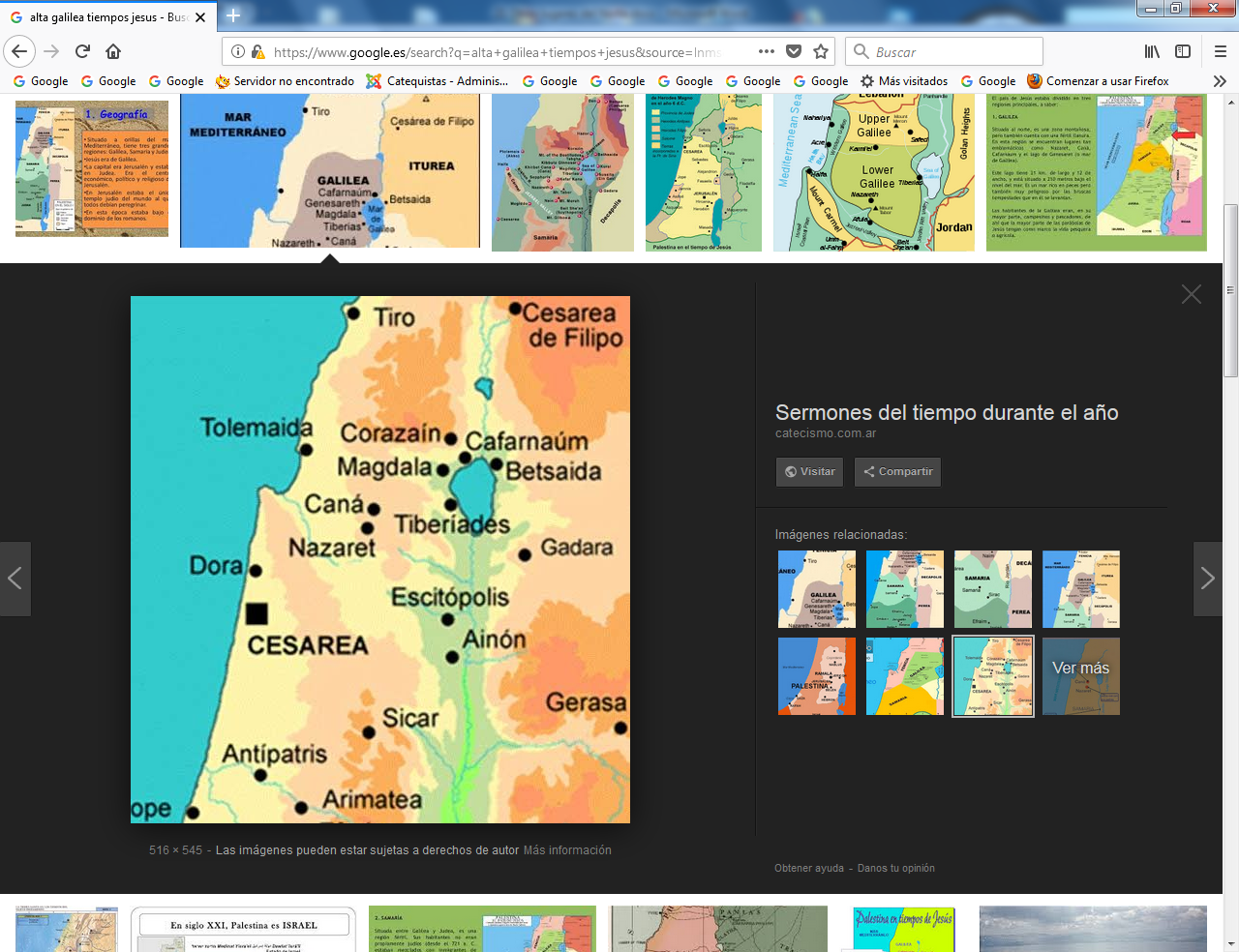     El lugar corresponde a la antigua Yafia, en el límite del territorio  de la tribu de Zabulón (Jos 19,12). La situación estratégica y la doble muralla con que estaba fortificada, hicieron creer a sus habitantes que podían resistir al ejército de Vespasiano. El resultado fue  la total destrucción de la ciudad, miles de muertos y el resto hechos prisioneros (G. J. 11, 7,31).     A 7 kms. se pasa por Mîgdal Haemek, fundado en 1953 sobre las  ruinas del pueblo árabe Mugeidel , abandonado por sus habitantes, del que sólo quedan la iglesia y el cementerio. Poco más adelante, a la derecha, está el Tel Simron, algo alejado de la carretera, idencable con la bíblica Simrón de Josué 19,15. En el período Romano llamado Simonias.   Pasado el cruce de Nahalal, a la izquierda un moshav del mismo nombre, fundado en 1921, recuerda al Mahalol bizantino y al Nahanal bíblico (Jos 19,15). Al final de la recta (a 17 kms.), se toma la desviación a la izquierda y después la primera a la derecha para entrar a Betsearim, a través del bosque de la colina.    BETSEARIN (BET SHEARIM) (Casa de las puertas), Shekh  Abreík de los árabes, está situado a mitad de camino entre Nazaret  y Haifa, al oeste del valle de Esdrelón y cerca del monte Carmelo.  Hoy es un frondoso parque nacional. Al descender por el flanco norte de la colina, se ven restos del antiguo poblado romano, entre los que destaca la sinagoga del s. IV, una de las más espaciosas de la Galilea en su tiempo.    Algunos metros más adelante, igualmente a la izquierda, puede verse una prensa de aceite y, finalmente, poco antes de la curva hacia la derecha, están, algo alejados, los restos deuna basílica cristiana. Desde el fondo del valle, pueden verse en la base de la colina las tres puertas de entrada a las catacumbas.     Como en otros muchos casos, la casualidad fue el punto de partida de uno de los más impresionantes descubrimientos arqueológicos en  Israel. Fue en el año 1936. Desde esa fecha hasta 1956, se llevaron a cabo ocho campañas de investigaciones arqueológicas en el lugar, dirigidas por los profesores B. Mazar y N. Avigad. El resultado fue la aportación de un capítulo a historia del período Talmúdico.     La ciudad parece que fue fundada a finales del s ll a.C. El nombre Besara, hallado en una lapida, facilita la identificación de Betsearín con el Besara de Flavio Josefo, capital del pequeño estado de Berenice, hija de Agripa I, y de cuyo lugar dice que se encontraba en el extremo sur de la Galilea. El período floreciente de Bet Searim comenzó pasada la revuelta de Bar Kochba, en la segunda mitad del S. Il d.C. con la inmigración venida del sur y de Jerusalén  en particular.   En este tiempo fue sede del Sanedrín, y aquí vivió, desde el año 170 uno de los rabinos mas famosos de aquellos tiempos, el compilador de la Mishna, Yehuda Hanasi, apellidado el "Príncipe". Todo ello hizo de Betsearin un centro religioso importante.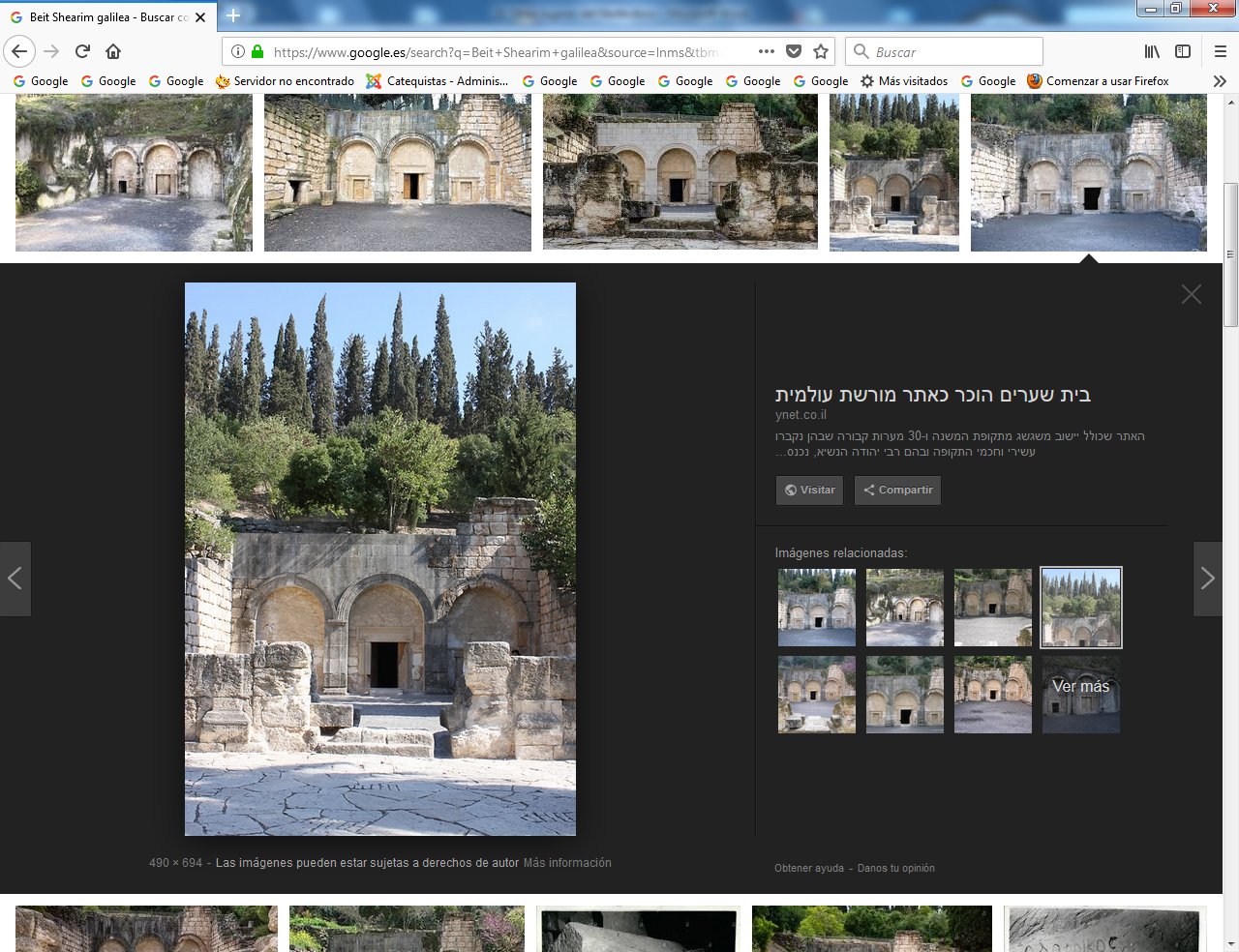 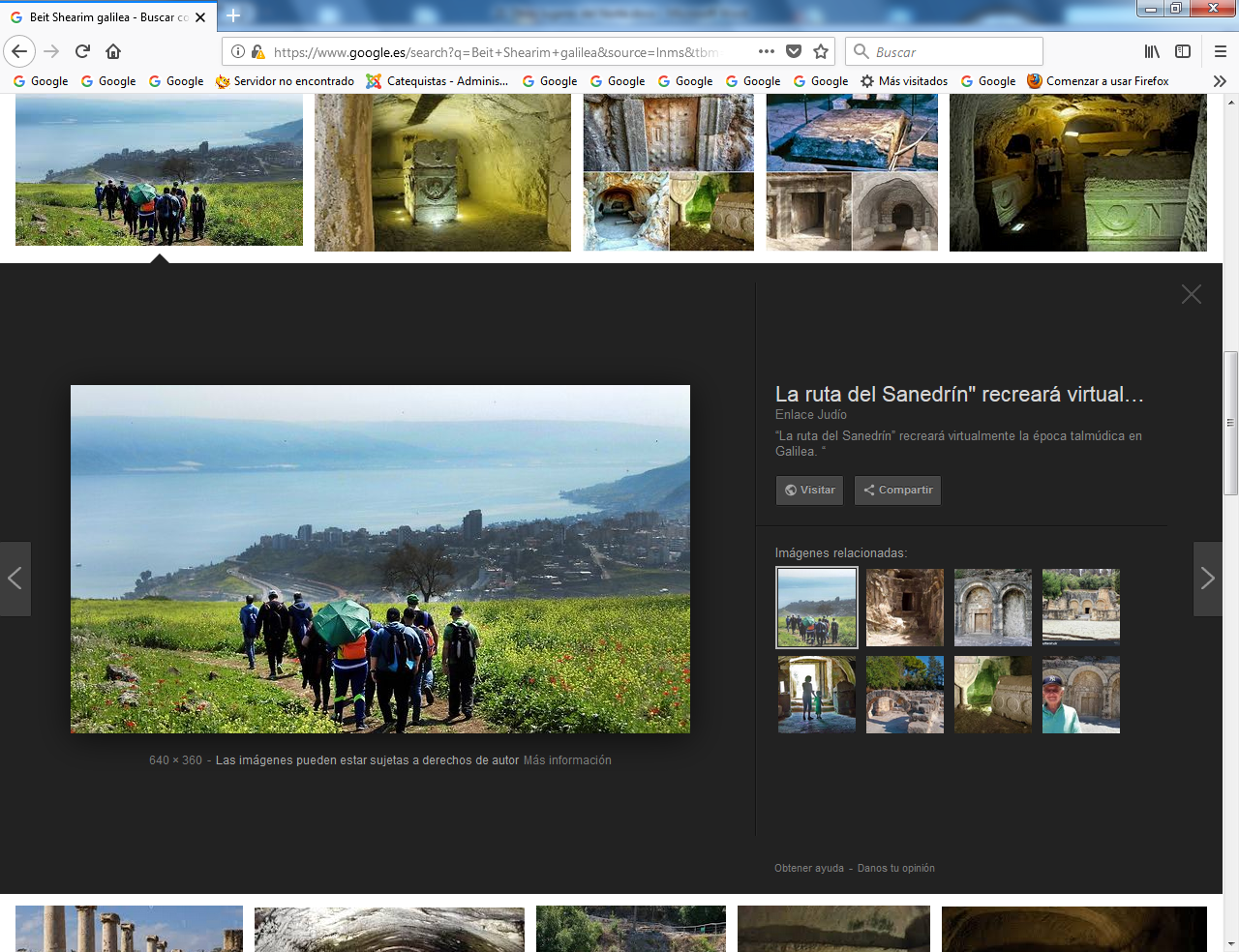     Por otra parte, se cree que la expulsión de los judíos de Jerusalén por orden del emperador Adriano y, como consecuencia, la imposibilidad de hacerse enterrar en el monte de los Olivos, mas la presencia aquí de la tumba del famoso Yehuda Hanasi, fueron la causa  de que los judíos piadosos, donde quiera que estuviesen, desearan ser enterrados en este lugar. Es lo que revelan muchas de las inscripciones encontradas en los enterramientos, algunos de personas traídas de lugares lejanos, como Antioquia, Babilonia o el Yemen. Merecen citarse, además. las tumbas de Gamaliel y de los dos hijos de Yehuda Hanasi.   En el 352 d.C. la ciudad fue completamente destruida por Galo. Pero en el período Bizantino fue parcialmente reconstruida. De esta época data la basílica cristiana mencionada más arriba. Durante el período subsiguiente muchas de las tumbas fueron rotas y saqueadas. Fue así como las encontraron los arqueólogos.  VISITA. La necrópolis es impresionante desde muchos aspectos. La magnitud de la obra realizada sobrepasa lo imaginable. Sus 26 galerías y salas contienen más de 200 sarcófagos de 3 a 5 toneladas. Tanto las puertas esculpidas en piedra como la decoración de algunos de los sarcófagos son verdaderas obras de arte. En la primera galería de la necrópolis principal son notables los sarcófagos de la caza, el de la puerta, el de las conchas, el de las águilas y otros. Hay sarcófagos carentes de toda decoración, pero también los hay con una decoración primorosa.     Entre esta decoración sobresalen los símbolos religiosos de origen judío: el candelabro de los siete brazos, el Arca de la Alianza, el cuerno, la palma; y otros menos religiosos o carentes de toda significación religiosa, como barcos, animales, plantas, frutos, y dibujos geométricos.   Algunos representan episodios bíblicos, o escenas de la época: gladiadores, legionarios romanos, o asuntos mitológicos, v. gr., Leda y el cisne.   También son abundantes las inscripciones o grafitos. Se han identificado unos 300 en hebreo, arameo y griego, pintados en rojo grabados en las paredes. No faltan epitafios, como éste: "Consuélate, oh matrona Calíope, nadie es inmortal. Era de Biblos". O este otro, escrito en el griego de Homero: "Yo, Justo, el Leónides, hijo de Safo, estoy muerto, después de haber recogido los frutos (?) de toda sabiduría; el dolor está en mi Besara"   Al norte de esta necrópolis está el museo, dentro de una antigua cisterna, a donde se desciende por unos escalones. En él están expuesta  una serie de objetos procedentes de las excavaciones, en su mayoría de los siglos II al IV.   Saliendo de nuevo a la carretera 722 por el camino de entrada, se toma la dirección de la derecha, hasta salir a la n. 70, al norte del cruce de Yolmeam. Aquí se toma la dirección Sur, y dejando a la derecha el impresionante Tel Yokneam, se entra enseguida en la carretera n. 66 que lleva directamente a Meguido, una vez recorridos los 4 km. que faltan. MEGUIDO (en la Vulgata Mageddo ), es un montículo de las últimas estribaciones del monte Carmelo, en el extremo occidental del Valle de Yezrael (Esdrelón), conocida con el nombre árabe de Tell El­Muteselim. Su posición estratégica junto al paso obligado del Wadi Ará, entre las dos más importantes llanuras del país, al mismo tiempo vía de comunicación comercial y militar entre las grandes potencias del Medio Oriente Antiguo: Egipto, Siria y Babilonia, convirtió a esta ciudad fortaleza en la perla codiciada de Palestina durante cientos de años. Por esto, a sus puertas se riñeron grandes e importantes batallas, hasta el punto de convertirse en una ciudad mítica para la tradición. 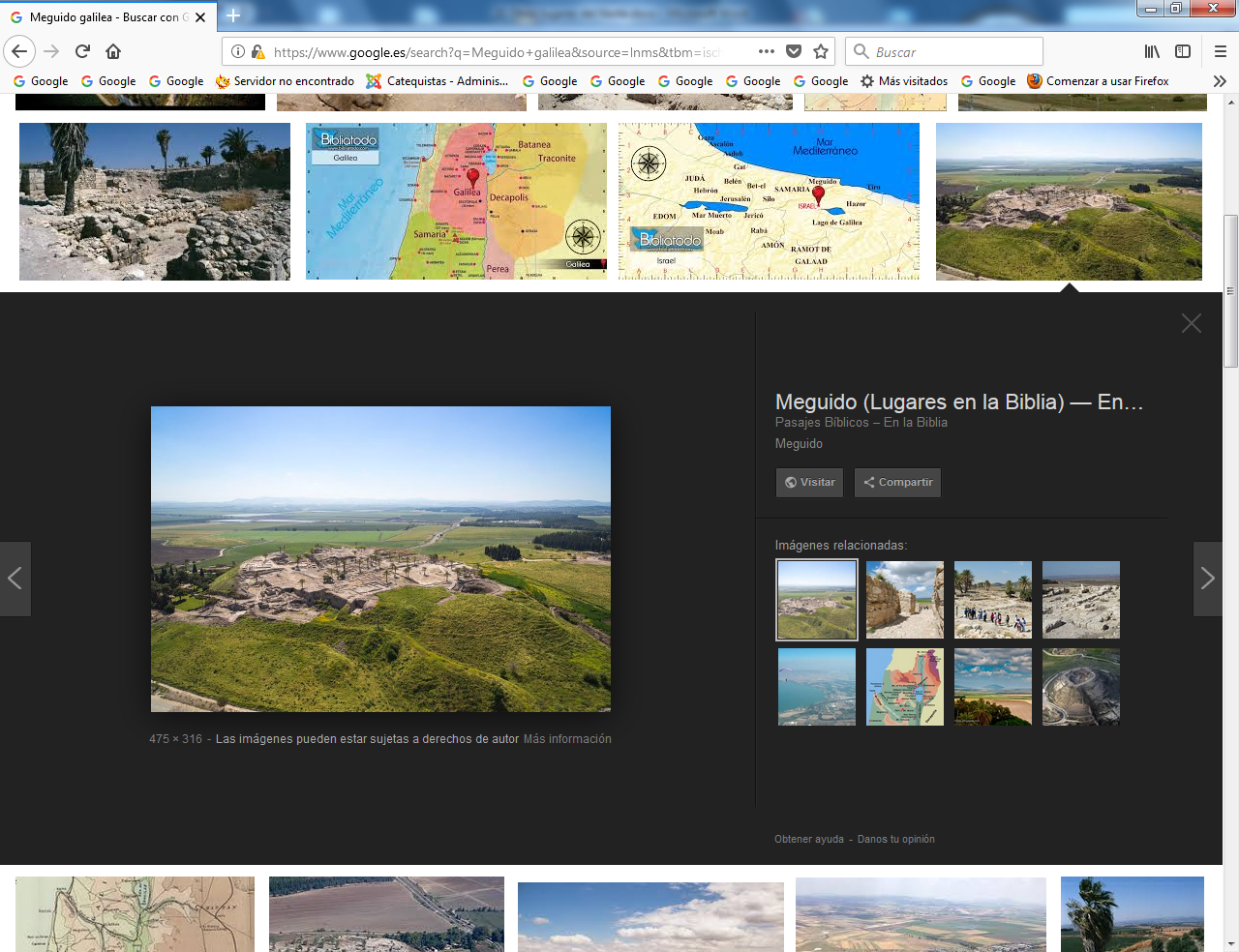 Solar de Meguido antiguo    El profeta Zacarías recuerda el lamento de los muertos y heridos en los campos de Meguido: «Habrá aquel día gran llanto en Jerusalén, como el llanto de Hadad­Rimmón en el valle de Meguido» (12,11).     Y para el autor del Apocalipsis, Armagedón (corrupción de la forma hebrea Mar Meguido (montaña de Meguido) es el lugar en el que los tres espíritus inmundos «reúnen a los reyes de la tierra para la batalla del día grande del Dios todopoderoso», la última batalla que se decidirá definitivamente a favor de los hijos del bien contra los del mal (Ap 16,13-16; 19,11-21).   En la primavera de 1918 el general Allenby derrotó aquí a los turcos en una batalla decisiva para el país.   Las primeras noticias que existen de esta importante ciudad cananea aparecen en los anales de Tutmosis III, escritos en los muros de Karnak, quien en 1468 a.C. derrotó cerca de Meguido a una coalición de reyes cananeos. A partir de entonces, la ciudad se convirtió en un baluarte egipcio importante por un período de unos tres siglos. Así lo confirman las seis cartas enviadas por el rey Biridiya de Meguido al faraón Amenonfis IV (1372-1354), halladas en Tel el -Amarna en las que le pide le envíe de nuevo una guarnición a la ciudad; las tablillas de Taanac; y el Papiro Anastasi I de tiempos de Ramsés II tambien la citan. Esta larga ocupación viene, además, confirmada por el material encontrado en los estratos VIII  a VI, correspondientes a esta época.   El mismo texto bíblico deja ver que era una ciudad poderosa y que los hijos de Manasés no pudieron conquistarla (Jos 17, 11-12; Jue. 1,27). "En Taanac junto a las aguas de Meguído", fue vencido Sísara (Juec 5,19). En la Biblia no aparece como ciudad de lsrael hasta el reinado de Salomón, quien  --- según el texto bíblico l--- la fortificó e hizo cabeza de distrito (1 Rey.  4,12; 9,15).    Hacia el 925 a.C. fue tomada por el faraón Sesonq I, en el año quinto del reinado de Jeroboam, rey de Israel, Ococías, rey de Judá, herido por Jehú, vino a morir a Meguido (2 Rey.  9,27). Este hecho puede hacer pensar que la ciudad no estaba ya en manos de los egipcios. Pero pronto iba a ser ocupada por otra potencia extranjera, esta vez venida del Norte,de donde, a partir de ahora, llegarán todas las invasiones sobre Palestina.    En el 733 Tiglat Pileser III, rey de Asiria, conquistó todo el territorio Norte del reino de Israel y lo convirtió en una provincia de Asiria con Meguido como capital.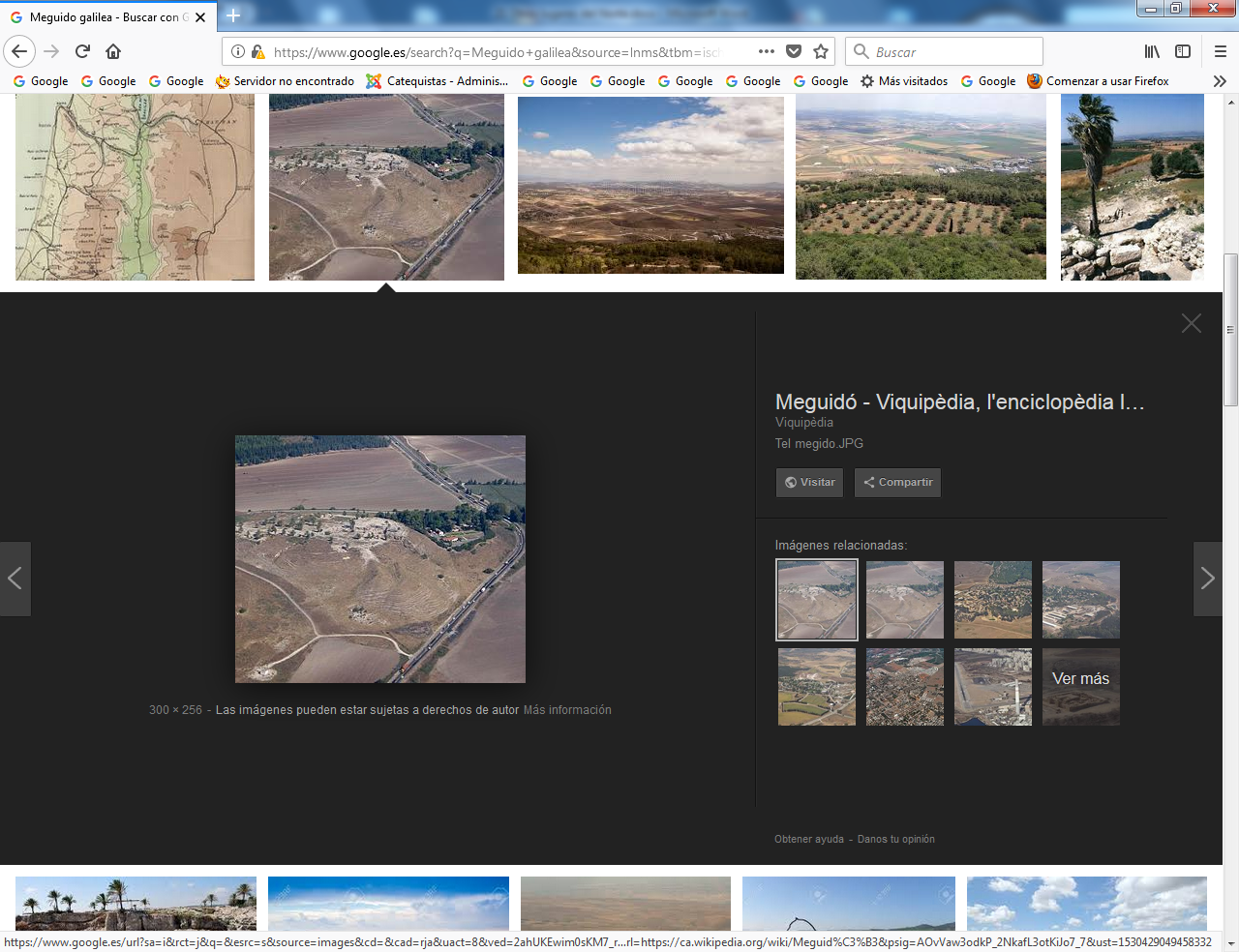          El lugar fue excavado por primera vez entre 1903 y 1905 por el alemán I. Schumacher, y en 1925-1935 por una expedición del Instituto Oriental de la Universidad de Chicago, dirigida por C. Fisher,  P. Guy y G. Loud. En el S. VII Josías rey de Judá murió aquí a manos de Neco, rey de Egipto.     «Después de que Josías hubo reparado la casa de Yahvé, subió Neco, rey de Egipto, para combatir en Carquemís, a orillas del Eufrates. Josías le salió al paso, y Neco le mandó a decir:     ¿Qué hay entre tú y yo, rey de Judá? No es contra ti contra quien voy yo ahora, sino contra la casa con la cual estoy en guerra; y Dios me ha dicho que me apresure. Deja de oponerte a Dios, que está conmigo, no vaya a ser que él te destruya. Josías no se retiró, pues estaba decidido a combatir, desatendiendo las palabras de Neco, que venían de la boca de Dios.     Y le salió al encuentro en la llanura de Meguido. Los arqueros tiraron contra el rey Josías, y este dijo a sus servidores: sacadme de aquí, que estoy gravemente herido.     Sus servidores le sacaron del carro, y poniéndole en otro que tenían le llevaron a Jerusalén, donde murió. » (2 Cron 35,20-24; 2 Rey 23, 29-30).  Se pudieron distinguir 25 niveles de ocupación que llenan la historia de la ciudad desde mediados del período Calcolítico (cuarto milenio a.C.), estrato XX, hasta el período Persa  (600-350 a.C.), estrato I.   El Instituto de Chicago se propuso el ambicioso plan de levantar uno por uno todos los niveles. El plan, sin embargo, se paró en el estrato IV por imperativos económicos. Este estrato, subdividido en nivel IV B y IV A, representa los períodos correspondientes a los reinados de Salomón y de Ajab. Es el que está hoy visible en superficie. A partir de aquí, la excavación continuó con el sistema de trincheras. Los hallazgos fueron muchos e importantes para la historia del Próximo Oriente antiguo. Aparte de las estructuras de muros, aparecieron objetos de arte y decorativos, cerámica común y pintada, relieves egipcios en marfil, objetos de lapislázuli, objetos rituales, figurillas de divinidades cananeas.   Pero, sin duda, uno de los objetos más interesantes es una tablilla incompleta que contiene un fragmento en escritura cuneiforme del poema de Gilgamésh en acádico, procedente del estrato VIII, inicio de la ocupación de la ciudad por los egipcios. VISITA. La visita se comienza por el lado oriental de la colina. Como en todos los parques nacionales, hay que pagar entrada. En el edificio próximo al aparcamiento, que sirvió de residencia a los investigadores durante las campañas arqueológicas, hoy convertido en museo, hay expuestos algunos materiales hallados en la excavación, fotografías de otros, planos y una buena maqueta del montículo o tel y de la excavación. Es conveniente verlo antes de empezar la visita de las ruinas.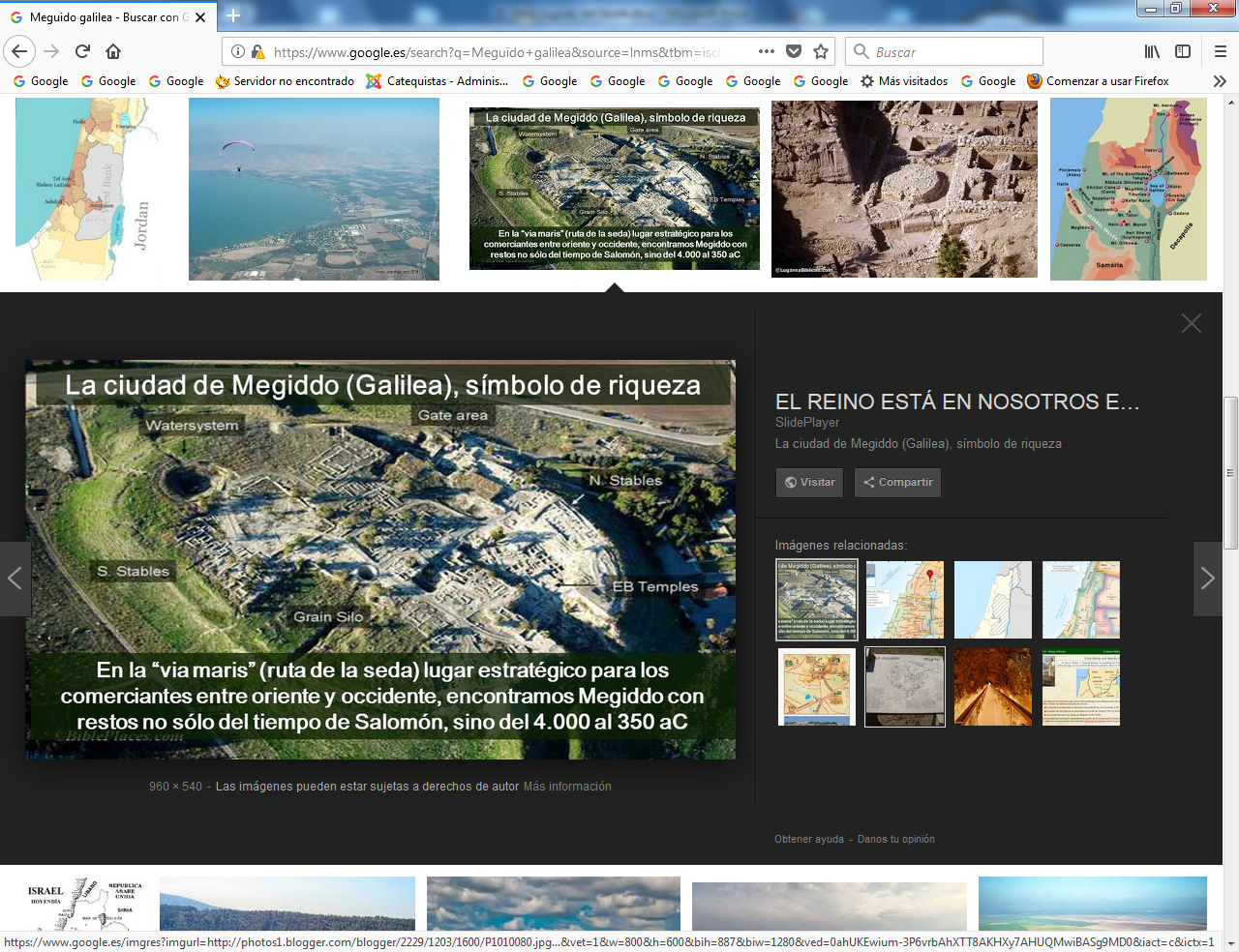 Area de excavaciones de MeguidoSaliendo por la parte posterior del pequeño museo, se asciende a la colina por un camino peatona, antigua rampa de subida de época salomónica.   A la derecha de la subida se ven unas escaleras de época posterior, que descendían a un embalse o reserva de agua. Al final de la rampa de subida, se ven los restos de tres puertas de épocas diferentes. A la izquierda, dirección sur, la puerta de tenaza salomónica ; a la derecha,  la puerta norte del s. XV a de C., inicio de la ocupación egipcia; y de frente, dirección oeste, la del s. XVIII a.C.  cada una con una estructura diversa. Siguiendo la flecha y tomando la dirección este, a la izquierda se ven los restos de un palacio del tiempo de Salomón. Más adelante, a la derecha, dirección sur, está el área sagrada, en el fondo de la trinchera: primero los restos del templo Calcolítico; en el estrato XIX (finales del milenio 4 a principios del milenio 3 a.C), y al Este del templo Calcolítico, los muros de los templos de los siglos XVIII y XIX a.C., y un altar circular o "lugar alto".    Al otro lado de la gran trinchera, aparte de una bella vista panorámica del valle de Jezrael (o llanura de Esdrelón), pueden verse las ruinas de la residencia del Gobernador (período Salomónico) . Volviendo en dirección oeste, y continuando hacia el sur, se llega al silo de la Ciudad, donde se almacenaba el grano. Es del reinado de Jeroboam (970-930 a.C.).   Detrás hay restos de un palacio de época Salomónica. A continuación, el sendero atraviesa un gran patio, que forma parte de un complejo rectangular de grandes dimensiones, conocido como "los Establos de Salomón". Hoy está demostrado que es posterior al reino de Salomón, y que debió ser construido por el rey Ajab, de Samaria, o su predecesor Omrí; y que, teniendo en cuenta su estructura y dimensiones, es más posible, que sirviera de almacén y no de establo de caballos, al igual que los encontrados en Jasor y Berseba.   Debajo del ángulo sudoriental de esta construcción, se encontraron los cimientos de un palacio del tiempo de Salomón.  El sedero conduce finalmente al túnel del agua. Era un sistema de aprovisionamiento de agua en estas antiguas ciudades fortificadas. Aproximar el manantial hasta un punto seguro y accesible desde dentro de la ciudad era indispensable para las ciudades expuestas a ataques y asedios enemigos. En ocasiones, era una obra importante de ingeniería. El túnel de Meguido fue iniciado por Salomón  y terminado por Ajab. La profundidad es de 30 m. y a partir de ahí se excavó el túnel de 70 m. de largo. Tapiada la boca exterior sólo quedaba la única posibilidad de acceso que era desde el interior de la ciudad   Se puede entrar en el túnel y salir por la antigua boca exterior al aparcamiento  que hay al suroeste del Tel.21 ...Y se dirigió Jesús con los discipulos a los pueblos de Cesarea de Filipo ((Mc 8,27).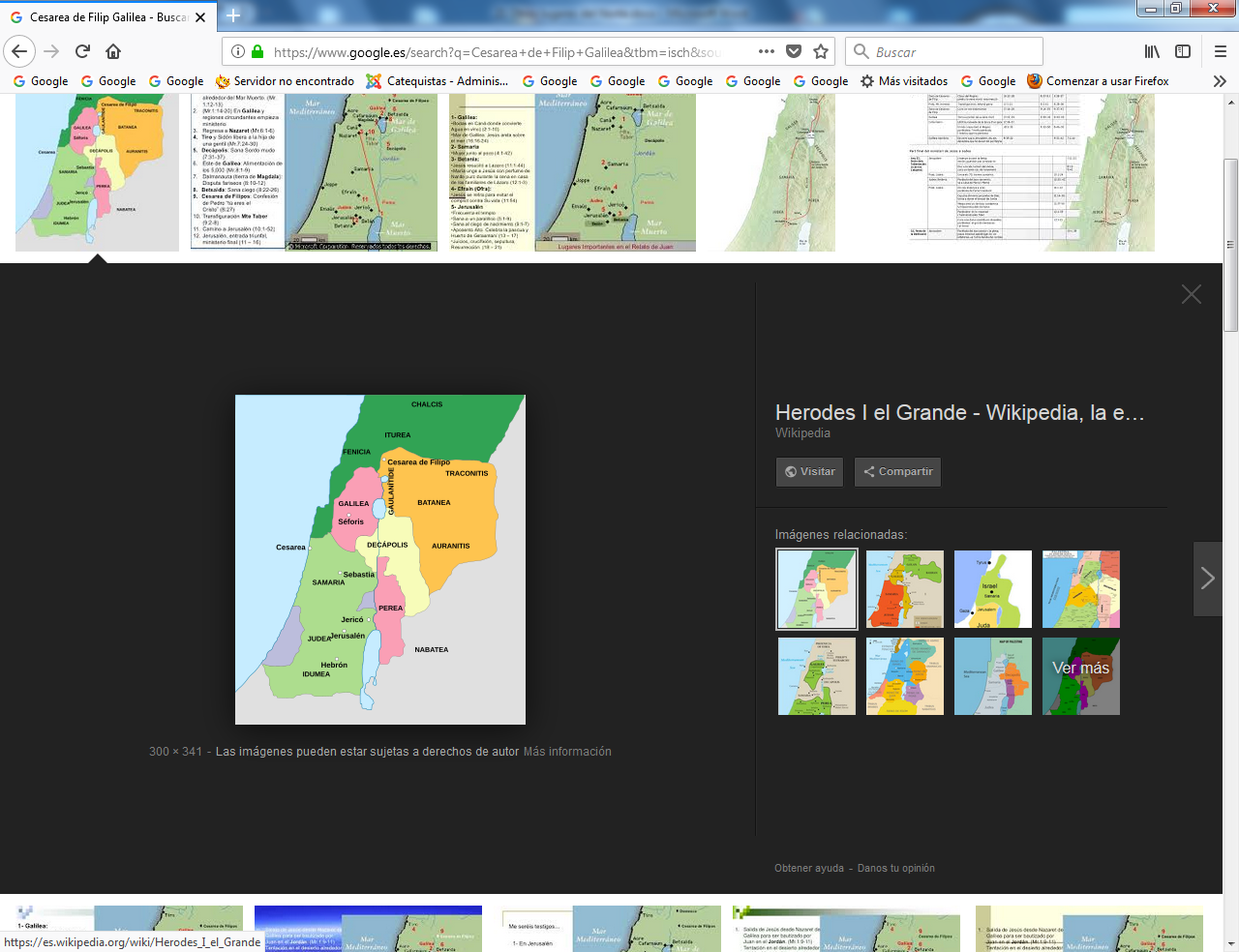 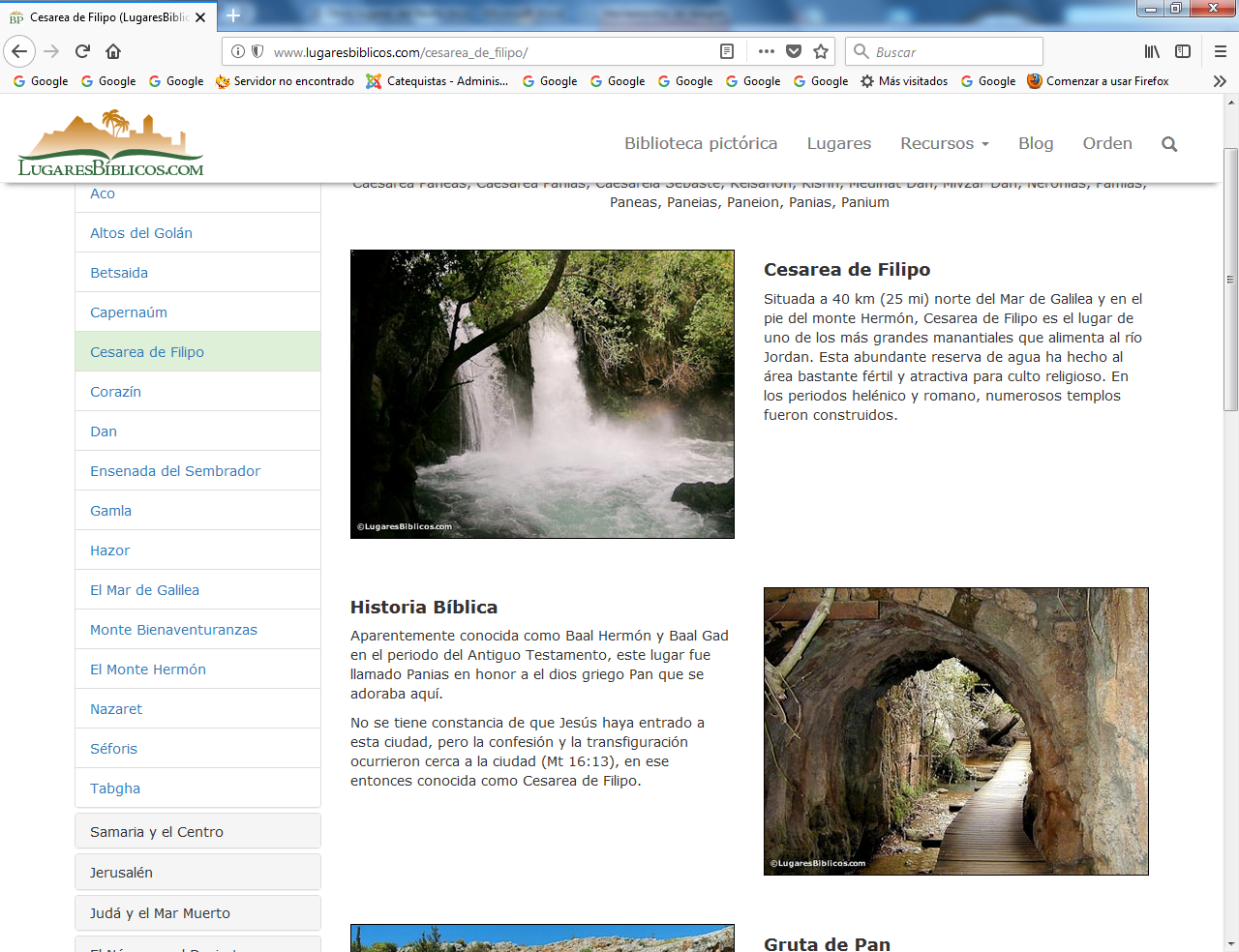     Desde Tiberias se toma la carretera norte (n. 90), que, bordeando el Lago se dirige  a Metula, la más Septentrional de las poblaciones de Israel, ya en la frontera con el Líbano. Hasta el cruce de Cafarnaum, en el  km. 12.   Desde este punto, puede verse a la derecha el bello rincón de Tabga con el  lago de fondo. De esta ribera noroccidental del lago salió Jesús  a una de sus correrías apostólicas fuera de Galilea; esta vez, fue por el norte. Fue un viaje largo por territorio de paganos, provocado quizá por la frialdad que advertía en las gentes del lago.   Y saliendo de allí Jesús, se retiró a la región de Tiro y Sidón» (Mt  15.7) Sólo Mateo y Marcos (7,24-31 ) nos hablan de estos itinerarios de Jesús hacia el norte. Si realmente se trata de dos viajes distintos, en el primero  Jesús siguió, muy probablemente, nuestro mismo camino  "durante algunos kilómetros, desviándose pronto hacia el noroeste   por algún camino en dirección de la ciudad de Safed, para seguir el curso alto del Wadi Amud y, pasando posiblemente cerca de Giscala, hasta adentrarse pronto en el territorio de Tiro. Aunque no queda excluido que lo hiciera desde algo más al norte. Mientras que en el segundo viaje pudo hacer casi nuestro mismo itinerario  hasta Cesarea de Filipo.     Coincidiendo, en cambio, la segunda parte de nuestro itinerario con el seguido por Jesús a la vuelta de su primer viaje por el Golán hasta el lago.   Durante algunos minutos, la carretera ascendente y serpenteante va a permitir, desde cada una de sus vueltas, que la vista se deleite con panorámicas distintas y una visión gradualmente más amplia del lago y de las colinas que lo circunscriben, hasta damos el espectáculo completo de toda su belleza. Desde la primera vuelta se descubre, a la derecha, el perfil de la colina sobre la que se alza la esbelta capilla  porticada de las Bienaventuranzas, en medio de un bosque de ficus,  palmeras y eucaliptos.    Fue quizá al iniciarse la primavera cundo Jesús pronunció las Bienaventuranzas. Las laderas de la colina eran una alfombra de flores y sólo el canto de las aves interrumpía el silencio embelesado de los oyentes, absortos en las enseñanzas que fluían pausadas de la boca  del Maestro. Y su palabra, como semilla de sembrador, se esparcía a los cuatro  vientos.  "Bienaventurados los pobres de espíritu, porque de ellos es el reino de los Cielos."    Y la multitud asentía unánime: « Nadie habló como este hombre" 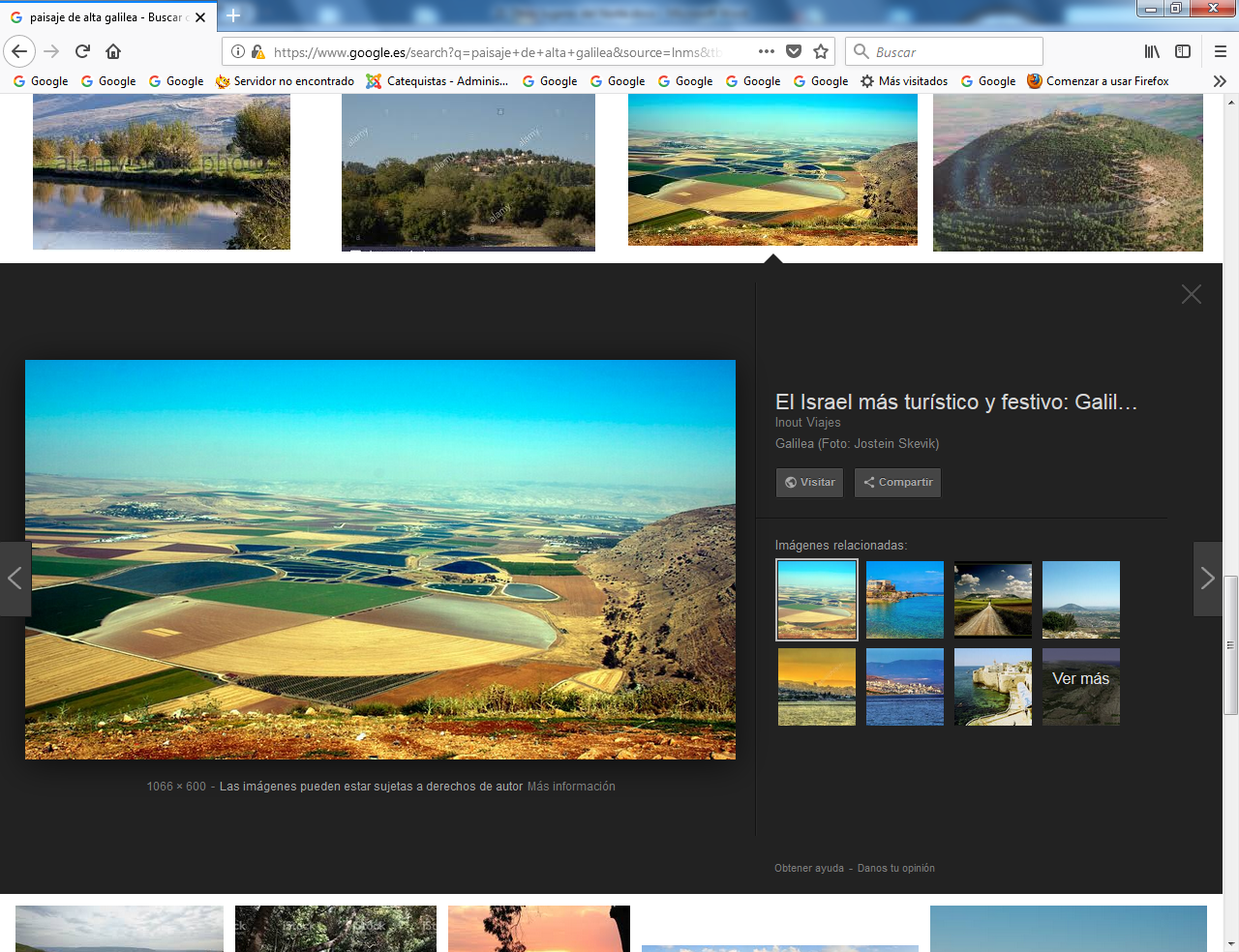    A poco más de 2 km. del cruce de Cafarnaum, una desviación a la derecha conduce a la iglesia de las Bienaventuranzas. Pero la carretera sigue remontando perezosamente la ladera. Hacia el km 16, desde Tiberias, una nueva desviación a la derecha posibilita  el acceso a Corozaín, a sólo un par de kms. del cruce, siguiendo la carretera de Almagor     Finalmente, a partir del cruce Wered Halgalil  (Rosa de Galilea... km. 18), se vuelve más cómoda a lo largo del valle de Hule o Alta Galilea.    A la izquierda (km. 20) queda el kibbutz Amíad, fundado en 1945   junto al kibbutz, pueden verse algunos de los dólmenes frecuentes en esta zona de colinas y junto al Jordán. Un poco más adelante, a la  derecha, el moshav Elifelet. Su población está compuesta principalmente por inmigrados de Africa.      En el km. 25 se alcanza el cruce de Rosh Pina a Safed. Ros Pína es cabeza de municipio con unos 1.000 h. Pasa por ser la primera colonia fundada por Israel en Galilea (1882). Cerca, a la derecha de la carretera, está el aeropuerto de Mahanayím, construido por los ingleses durante la segunda guerra mundial. Tiene servicios aéreos regulares a Tel Aviv, Jerusalén y Berseba. A la izquierda, y a cierta distancia de la carretera, la fusión de dos kibbutz ha dado lugar al centro urbano Hatzor Haglilít, con más de 6.000 hab., originarios del norte de Africa. En seguida, una nueva desviación a la derecha conduce a Damasco a través del Golán. Atraviesa el Jordán por el puente de las "Hijas de Jacob". Unas ruinas pobres recuerdan aquí el límite del reino Cruzado. Este camino fue una antigua e importante ruta caravanera. A 4 km. de aquí están las ruinas de la antigua ciudad de Jasor, al norte del Wadi Waqqas (Nahal Dalton)JASOR (Tel el-Qedah), en hebreo Hasor (lugar apacible). A 32 km de Tiberias.    Fue una ciudad importante de las épocas Cananea y Bíblica. Su Situación estratégica, junto al Wadi Waqqas, contribuyó eficazmente a la prosperidad que alcanzó en algunos periodos de su historia. Desde su posición, en una importante encrucijada de caminos que comunicaban Oriente con el Mediterráneo y el norte con Egipto, controlaba buena parte del comercio de esta zona del Medio Oriente antiguo. Las excavaciones arqueológicas en Tel el-Quedah, dirigidas por Y. Yadin (1956 - 58 y 1968 - 70), vinieron a confirmar y completar los resultados obtenidos por J. Garstand en 1928. En 1991 reiniciaron las excavaciones la Universidad Hebrea y la Universidad Complutense de Madrid conjuntamente.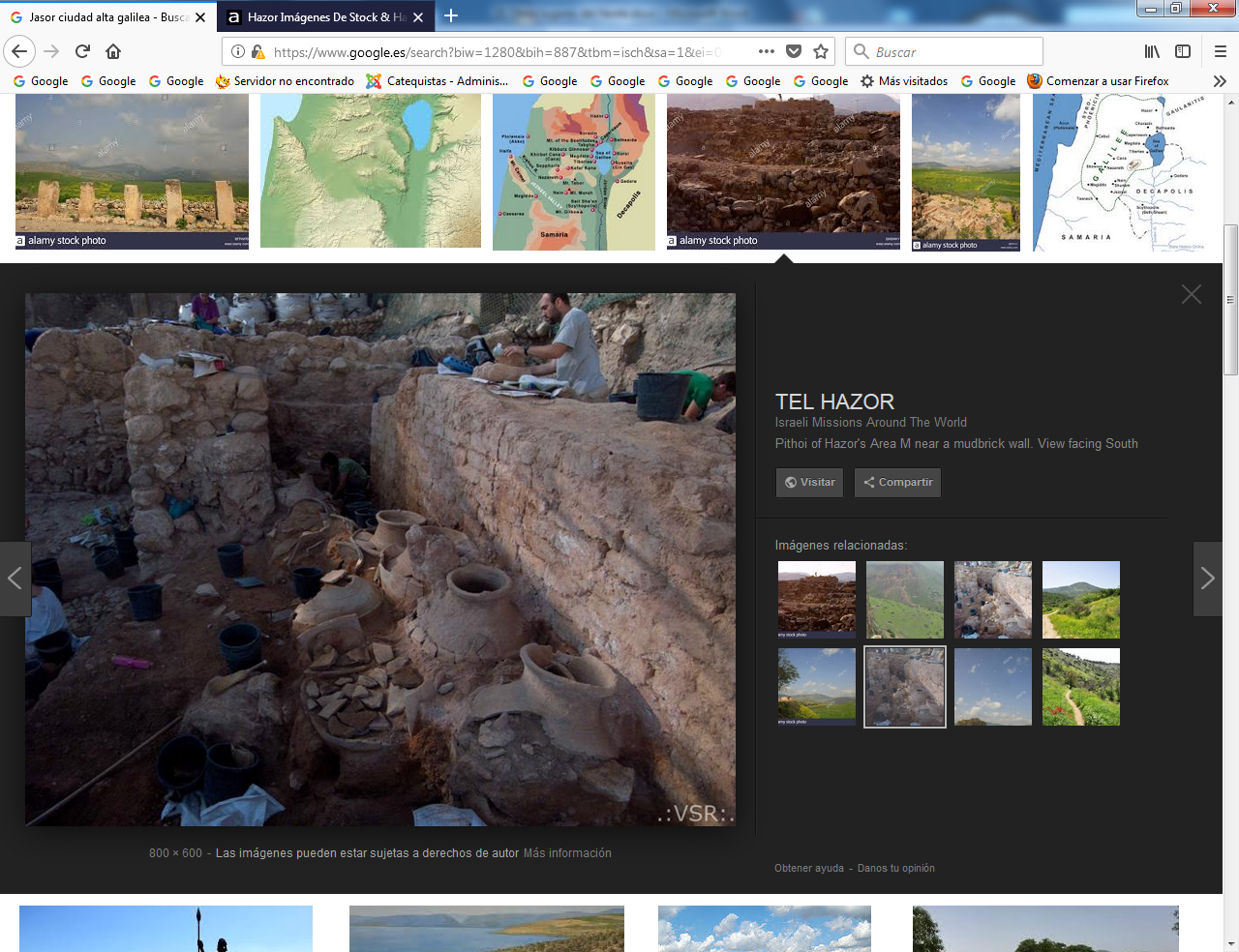 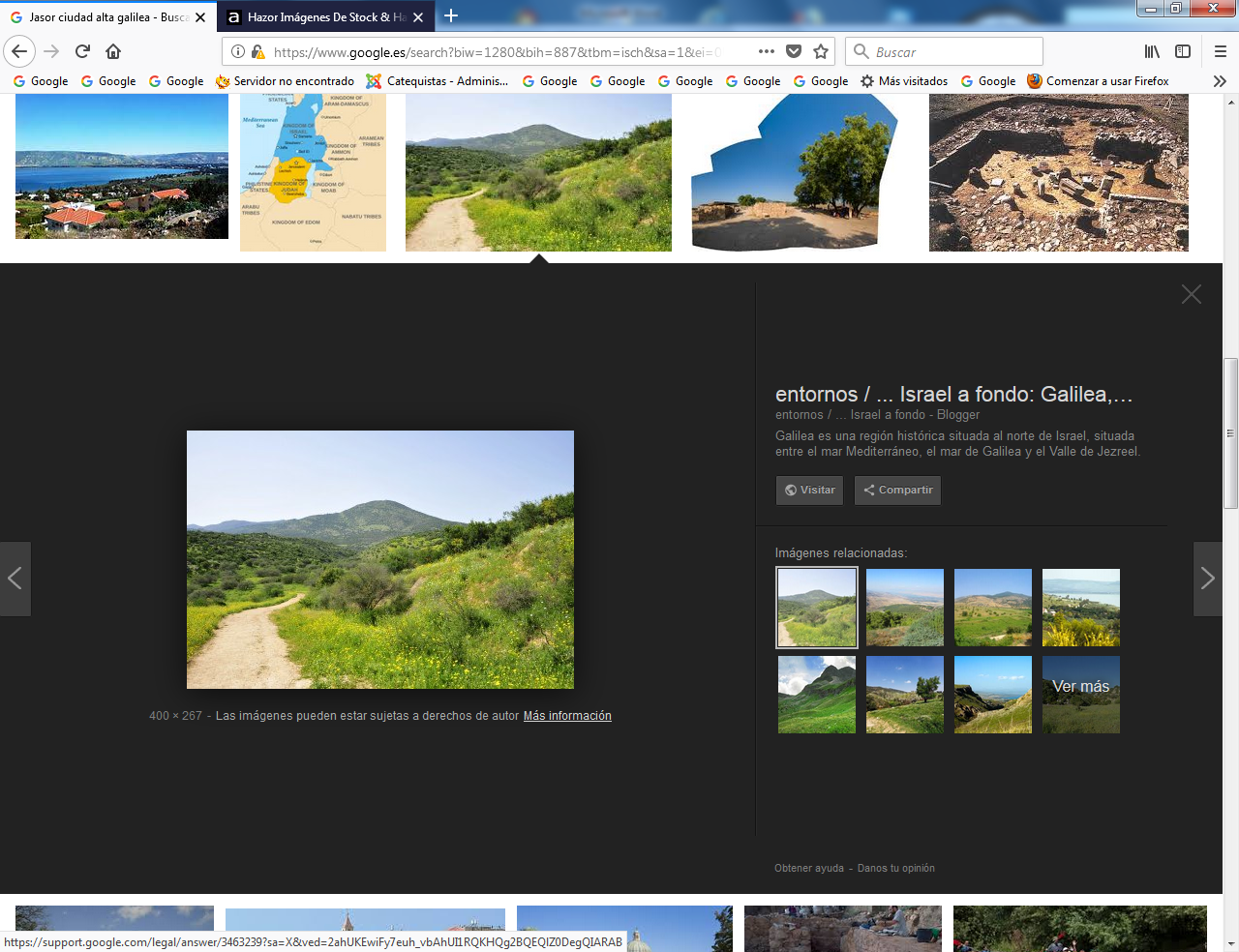    Jasor es mencionada por primera vez en los textos de execración egipcios (s. XIX a.C.); por ejemplo, en una figurilla conservada en el museo de Bruselas aparece el nombre de la ciudad de Jasor y el de su príncipe. En el s. XVIII a.C. es ocupada por un nuevo invasor procedente del norte. En algunas cartas del archivo de Mari se menciona a Jasor como un estado amigo de Mari, donde el rey Hammurabi tiene sus embajadores, y como centro importante de donde salen las caravanas hacia Babilonia; o se la relaciona con el comercio del estaño. Si se tienen en cuenta, además, los resultados de la investigación arqueológi ca, debe concluirse que los siglos XVII y XVI a C.  representan el período más  próspero de Jasor.     En el S. XV el mapa político del Creciente Fértil cambió con las expediciones guerreras de los faraones de la XVIII dinastía egipcia, y Jasor pasó a ser un Estado dependiente de Egipto. Aparece mencionada en las listas de ciudades conquistadas de los faraones Tutmosis III, Amenonfis II y Seti I. Y en algunas de las cartas halladas en  Tel Arnarna, en Egipto (s. XIV a.C.), el rey de Jasor se presenta al faraón como un fiel vasallo, lo que prueba, además, el prolongado dominio egipcio sobre esta zona del Medio Oriente.  Según los relatos bíblicos de la conquista de la tierra, la ciudad fue destruida por Josué (Jos 11 , 10-13)   Entonces Josué se volvió, tomó Jasor y dio muerte a su rey (Jasor era desde antiguo la capital de aquellos reinos), y pasó a cuchillo a todos sus habitantes consagrándolos al anatema. No quedó uno solo vivo, y a Jasor la entregó a las llamas.»    A partir de entonces, su territorio vino a formar parte de la tribu de Neftalí (Jos 19, 36). La cronología, sin embargo, no está clara en la Biblia respecto a la toma de Jasor, ya que en Jueces 4,2 se vuelve a nombrar a Jabín reinando en Jasor, para narrar a continuación la  victoria de Israel contra Sísara, general de Jabín, en las aguas de Qisón (Juec. 4 y 5). Aparte esta cuestión, la Arqueología ha confirmado que el estrato XIII corresponde a una ciudad próspera, destruida por el fuego contemporáneamente al hecho bíblico relatado por Josué  (11. 10-13); es decir, en el s. XIII.   Así como los estratos XII y XI, que llenan los dos siglos siguientes, demuestran que el lugar fue ocupado después de la destrucción por tribus seminómadas, lo que eran los hebreos entonces, que vivían en tiendas o cabañas y eran de una cultura muy inferior a la de los anteriores habitantes de Jasor.   La zona baja no se volvería a reconstruir nunca más, y por todas partes queda el testimonio de una cultura y prosperidad que no volvería a recuperarse. Entre otras cosas, pueden destacarse la existencia de varios santuarios, siendo particularmente interesante el de la ciudad inferior por la variedad e importancia de objetos cultuales encontrados.  Salomón (965 -928 a.C.) reconstruyó la ciudad alta a la vez que Guezer y Meguido (1 Rey.  9, 15), devolviéndola parte de su antigua prosperidad. A principios del s. IX a. C. fue destruida probablemente por Benadad I, rey de los arameos (1 Rey. 15,20). El rey Omri la volvió a reconstruir bastante más grande de lo que había sido anteriormente a la destrucción. Pero sería definitivamente destruida el 732 por el rey de Asiria, Tiglat Piléser III (2 Rey. I5,29). No se la vuelve a mencionar.     Sin embargo, los 22 estratos de ocupación encontrados e Jasor, aparte de desvelar las diversas etapas de la histórica ciudad, fundada en el período del Bronce Antiguo II (2750 -2600 a C), han mostrado que el lugar estuvo ocupado, aunque a menor escala , durante los períodos persa  y helenístico. También  se pudo constatar  que la ciudad conoció largos períodos de abandono, por ejemplos desde el s.. XXVI al XXII y que los primeros ocupantes a partir de esa fecha eran seminómadas, y que no la reconstruyeron, sino que  vivieron en ella en cabañas o tiendas. También varió bastante e perímetro de la ciudad en las distintas ocupaciones.     Continuando hacia el norte, se advierte pronto, a pocos metros carretera, a la derecha, la entrada al kibbutz Ayelet Hasahar (estrella de la mañana); es la traducción del nombre del poblado árabe  Nijmat es - Subh) Tiene un gran restaurante. A la izquierda de la entrada, entre la carretera y el restaurante, hay un pequeño edificio cuadrado construido sobre cuatro pilares: es el museo arqueológico de Jasor.    En él están expuestos la mayoría de los objetos importantes hallados en las excavaciones de 1956-70, además de una serie de esquemas y planos de excavación. Los amantes de la Arqueología no deberían dejar de verlo, si tienen tiempo.        A partir de este momento, quizá lo más interesante es contemplar la extensa planicie del Valle de Hule, cuyo nombre le viene del pequeño lago, hoy desaparecido. El terreno, de origen aluvial, y la abundancia de agua, unido a un clima templado, convierten a este valle en una de las zonas más ricas del país. El verde intenso de los cultivos contrasta, la mayor parte del año, con el color pajizo del marco que lo rodea. Por el fondo del valle, a la derecha, corre el río Jordán, y detrás se levantan las alturas del Golán cerrando todo el flanco oriental del valle, mientras que a la izquierda, es la meseta del sur del Líbano la que pone límite a su expansión por occidente.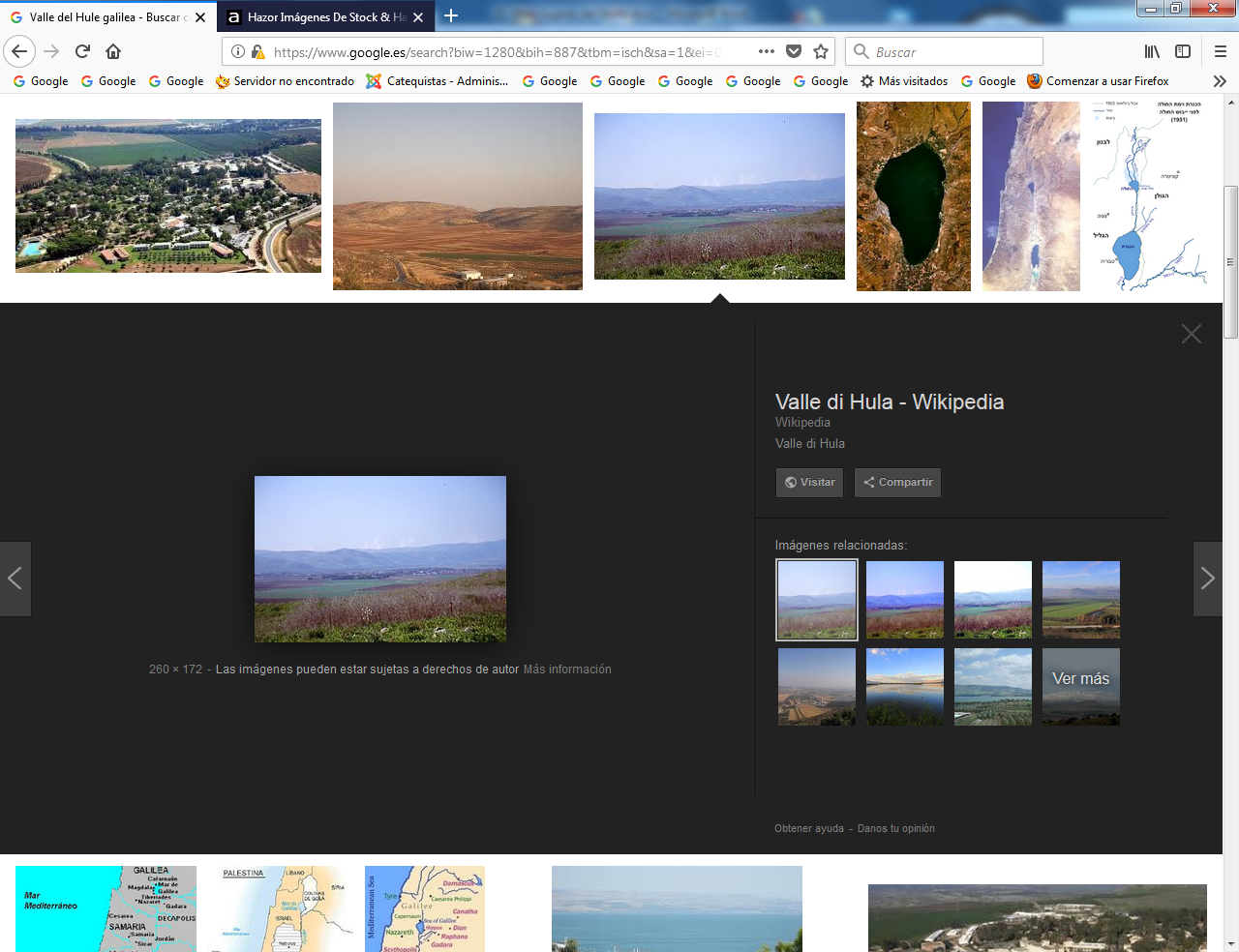 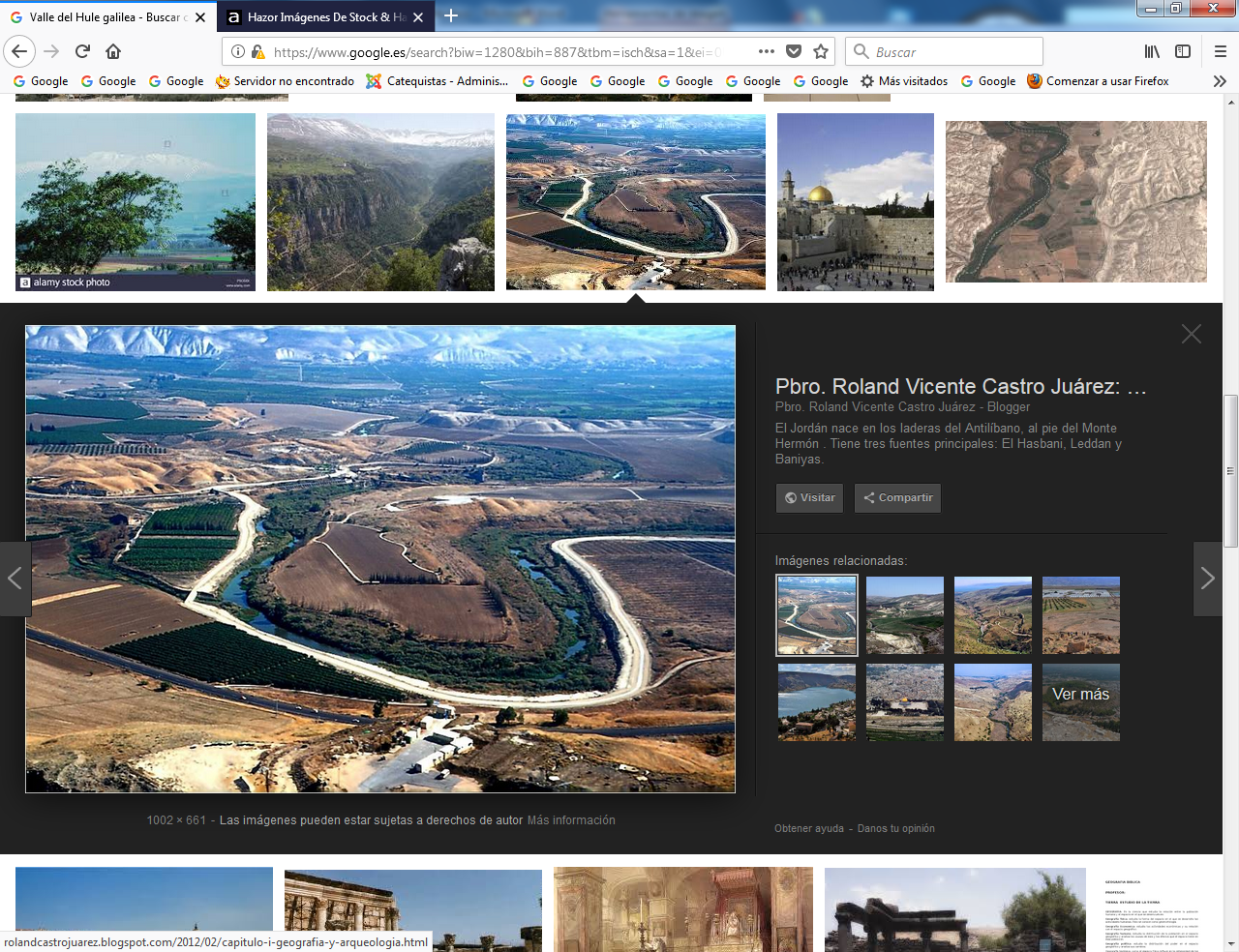     Si el día está claro y si, además, es invierno o primavera, será fácil distinguir al nordeste del valle las altas cumbres nevadas del monte Hermón (2.814 in.), donde nace el agua que fertiliza esta tierra.    En el Km 35 se deja a la izquierda el mosav Sede Eliezer, fundado en  en 1952. Y la derecha a 5 ó 6 kms de  de la carretera puede verse todavía hasta 1957 el pequeño lago Hule (Semecontis en la época romana) de  3 a 5 mts  de profundidad y que formaba un centro de frecuentes problemas sanitarios, al inundar de fango no pequeña parte del valle.  Fue desecado y convertido en zona de producción agraria   Las autoridades judía prefirieron sanear la zona y convertirla en región de sembrados y de bellos paisajes por la abundancia y belleza de sus cultivos. Se ha dejado una  parte como reserva natural, donde siguen creciendo los papiros  y nenúfares, aunque muy disminuidos. También han desaparecido las aves migratorias, que elegían el lago como asilo durante la estación fría del invierno. El lago ha quedado reducido a un estanque, donde se cultivan algunas clases de pescado, como la carpa y la raya con bigotes    Junto a lo que fue el lago Hule, se descubrió una gran sepultura perteneciente a la cultura natufiense (milenio X a.C.) y diversos objetos de sílex, hueso y basalto, y una cabeza de hombre grabada en piedra    Todo ello ha servido para identificar la ciudad lacustre de Einam, cuya antigüedad se calcula en 7 .000 a  8.000 años a C.  En el km. 43. hay una desviación hacia la izquierda, carretera 899, sube a la planicie occidental y sigue una ruta pintoresca bordeando la frontera libanesa hasta Ros Haniqra, en la costa mediterránea, paso fronterizo con el sur del Líbano.   Hacia el km. 6 de esta carretera 899, lado Norte, se encuentra Tel Kedes, que corresponde a la antigua Codes, ciudad cananea cuyo nombre figura en la lista de ciudades conquistadas por el faraón Tutmosis lll (s. XV a.C.) y en las cartas de El Amarna (s. XIV a.C.), y cuyo  último rey fue vencido por Josué (Jos 12, 22). Después pasó a formar parte del territorio de la tribu de Neftalí con el nombre de Kedes en  Galilea y consagrada como ciudad de refugio para los homicidas (Jos 20, 7 y 2l ,32) y como ciudad sacerdotal y levítica (1 Cron. 6, 61). En el 732 a.C. fue conquistada por Tiglat-Piléser, rey de Asiria (2 Rey. 15 ,29), quien deportó a sus habitantes. Durante el período romano estaba dentro del territorio de Tiro y de esta época son los restos de un templo romano, un mausoleo y algunas tumbas más que pueden verse.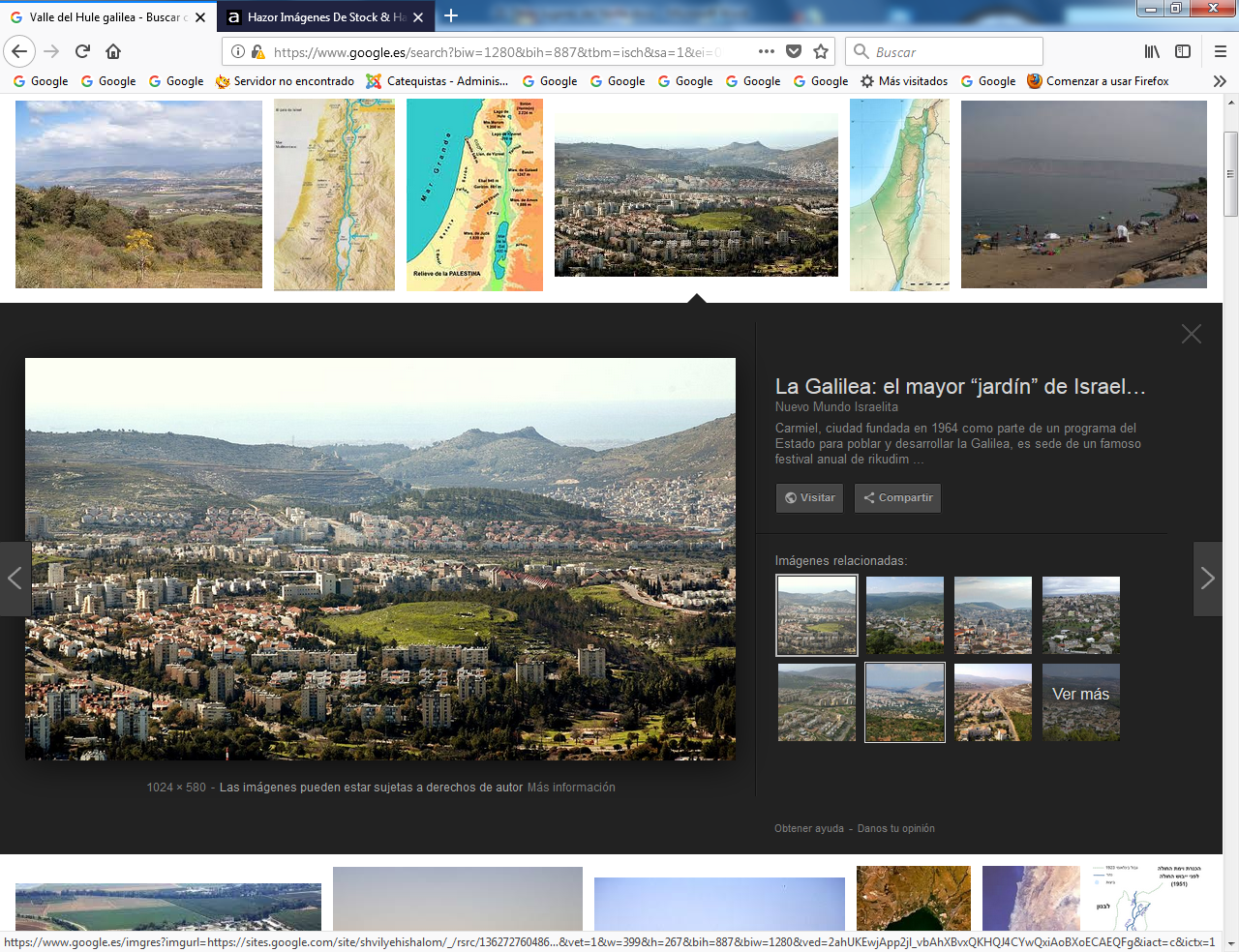 Galilea, jardín de Israel      En el km. 49 de la carretera principal, una desviación hacia el Este lleva al kibbutz Kefar Blum, en recuerdo de León Blum, fundador en 1943 por judíos inmigrantes de lnglaterra y de los países bálticos. Tiene un museo de Historia natural de la flora y la fauna del valle de Hule. El centro  "José y Clara Ford" posee una biblioteca con más de 20.000 volúmenes.   En el Km  53 de la carretera se  llega a Qiryat Semona (pueblo de los Ocho), que es un poco el centro de la actividad regional. Tiene unos 17.000 hab. Fue fundado en 1951 en el mismo lugar ocupado anteriormente por el  pueblo árabe El-Halisa. Pasado Qiryat Semona, se llega al cruce Hametsudot. A sólo 2 Kms al Norte del cruce, se llega al kibbutz Kfar Giladi, fundado en 1916 en la frontera libanesa.  El lugar es pintoresco y el kibbutz tiene hotel. Finalmente, con sólo 5 km. más de camino, se llega a la población más septentrional del país, Metula. Esta colonia fue fundada en 1896 en terrenos comprados, como en otros casos, por el Barón de Rothschild, en el lugar del pueblo árabe Mutele. El situado en la misma frontera, es como una punta de lanza adentrándose en el Líbano. Su altura de 560 m. le convierte, además, en atalaya que domina una región amplia en dirección del Líbano, el monte Hermón y hacia el valle de Hule.     Subiendo a Metula, a mitad de camino desde el cruce y al este de  la carretera, hay un tel identificado con la ciudad bíblica Abel- Beq Maacá , cercada por Joab, general de David, en persecución contra Sebá, que se había refugiado en ella (2 Sam 20, 14-22). El valor y habilidad de una mujer salvó a la ciudad de ser destruida entonces, pero lo fue más tarde por Benadad de Damasco (1 Rey. 15,20), a causa de la rivalidad entre los reyes Asa de Judá y Basá de Israel (911-870 a.C.). Fue reconstruida, y destruida de nuevo por Tiglat Piléser en el 732    Siendo rey de Israel Pecaj, Tíglat Píleser, rey de Asiria fue y se apoderó de Iyon, Abel Bet-Maacá, Yanof, Cades, Jason,  Gllad, Galilea y toda la región de Neftalí, y llevó a sus habitantes  deportados a Asíria» (2 Rey. 15, 29).    Volviendo al cruce Hametzudot, a la salida de Qiryat Semona, se toma la dirección este hacia Banias (carretera n. 99). Recorridos unos 4 kms, a la izquierda hay una desviación secundaria que conduce (3,5 km) al kibbutz Mayan Varuk, fundado en 1947. Esta zona es rica en hallazgos del período Paleolítico, entre 120.000 y 200.000 años de antigüedad.     Muchos de los objetos encontrados de ese período y de más recientes están expuestos en un museo local, en el que puede verse, además, una colección de molinos de grano y prensas de aceite.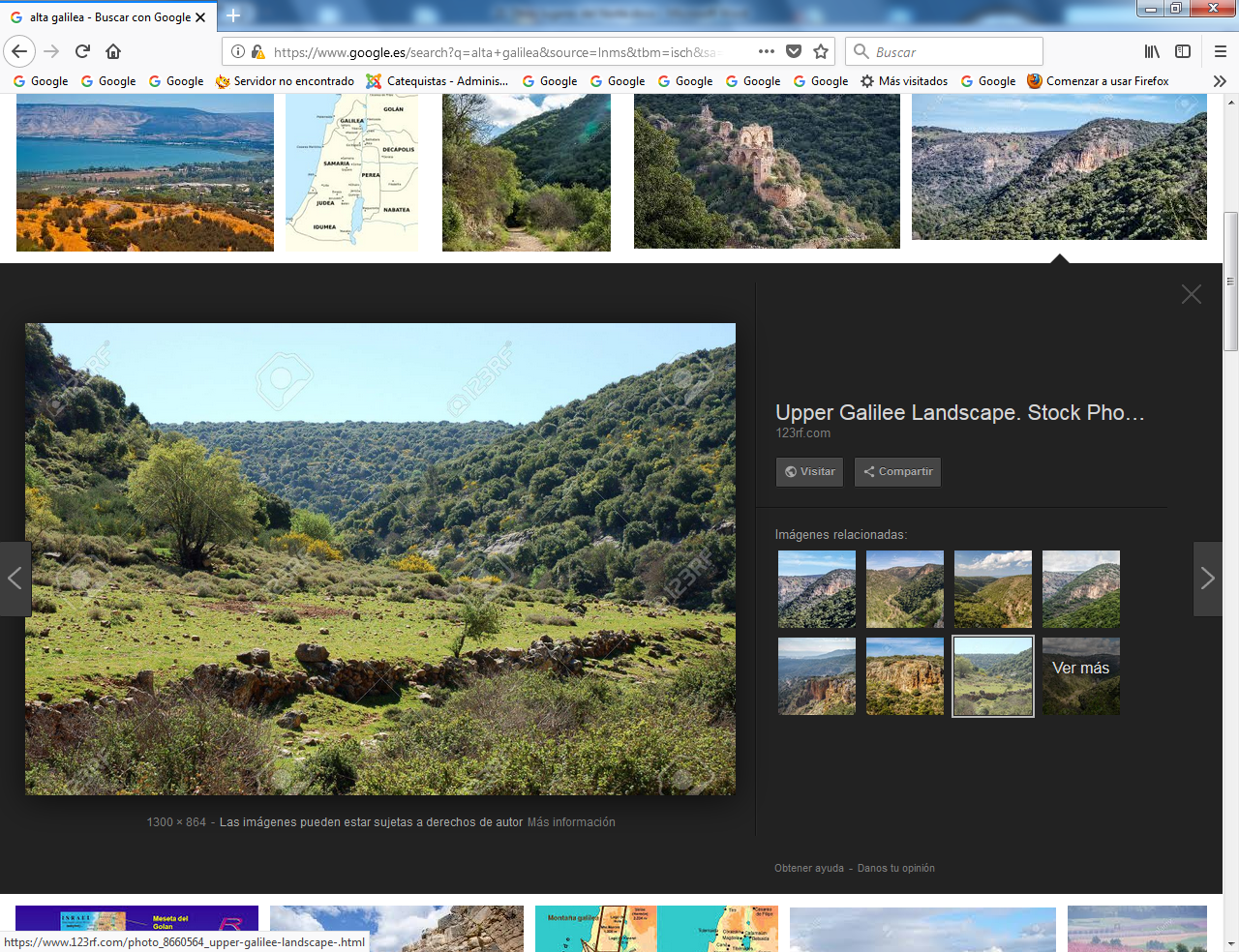      Un poco más adelante se cruza el río Hasbani, cuyo caudal procede de de una de las tres fuentes principales del Jordán, la más septentrional. Nace en territorio del Líbano, en la base occidental del monte Hermón, del que nos encontramos ya muy cerca.    Pocos metros más allá del puente, a la derecha, está el kibutz Hagosrím, fundado en 1948 por inmigrantes procedentes de Turquía. Hoy tiene restaurante y hotel. Allí cerca, al Este del kibbutz, está Hurshat Tel, que es reserva forestal de encinas y parque nacional. En la zona del kibbutz y su entorno se han encontrado varios yacimientos arqueológicos, con objetos que abarcan diversos períodos desde la época prehistórica pasando por los períodos del Bronce, Helenístico, Romano y Bizantino, hasta el período Arabe.   Y 2,5 km. más adelante, a la izquierda, se ven las instalaciones del kibbutz Dafna, fundado en 1939. E inmediatamente a la derecha, el mosav Sear Yasuv, fundado en 1940.    De nuevo a la  izquierda, formando un triángulo con las dos instalaciones agrícolas anteriores y a muy poca distancia de ellas, el kibbutz y la fuente de Dan recuerdan a una de las doce tribus del antiguo Israel venida del sur, de la suerte que le había tocado en el reparto   de la tierra (Jos 19, 40-48), pero que no pudo arrebatar a sus dueños los amorreos (Jue 1,34). Habiendo llegado aquí, atacaron la ciudad de Lais, hasta entonces dependiente de Sidón.   Los danitas subieron a atacar a Lais: la tomaron y pasaron a sus habitantes. Luego se establecieron en ella y la llama  Dan, en recuerdo de su padre.   DAN  Más adelante hay un camino a la izquierda que conduce a la entrada del parque y al Tell el -Qadi (colina del juez), identificado con la ciudad de Dan (juez). El montículo queda a la derecha del  camino y al este de la fuente de Dan, la más caudalosa de las del Jordán. Desde el Camino se ve la puerta sur de la antigua calle de acceso empedrada y en rampa. Algunos vestigíos encontrados en esta puerta han hecho pensar en la existencia allí de un trono donde se administraba justicia.      En el Antiguo Testamento, Dan es considerada el límite septentrional del país, tal como ha quedado en la expresión  "desde Dan a Berseba". Antes de la ocupación israelita y, por consiguiente, con su primitivo nombre de Lais, aparece en los textos de execración egipcios (s. XIX a.C.), en los textos de Mari (s. XVIII a.C.) y en la lista de ciudades conquistadas por Tutmosis lll (s. XV a.C.). Jeroboam l de lsrael, autor del cisma que surgióó tras la muerte de Salomón (931 a.C.),  restableció el antiguo santuario de Dan (1 Rey. 12,29), al igual que el de Betel, instalando un becerro de oro en cada uno de ellos, y estableciendo así los límites septentrional y meridional del recién nacido reino del norte o reino de Israel, que abarcaba hasta Dan.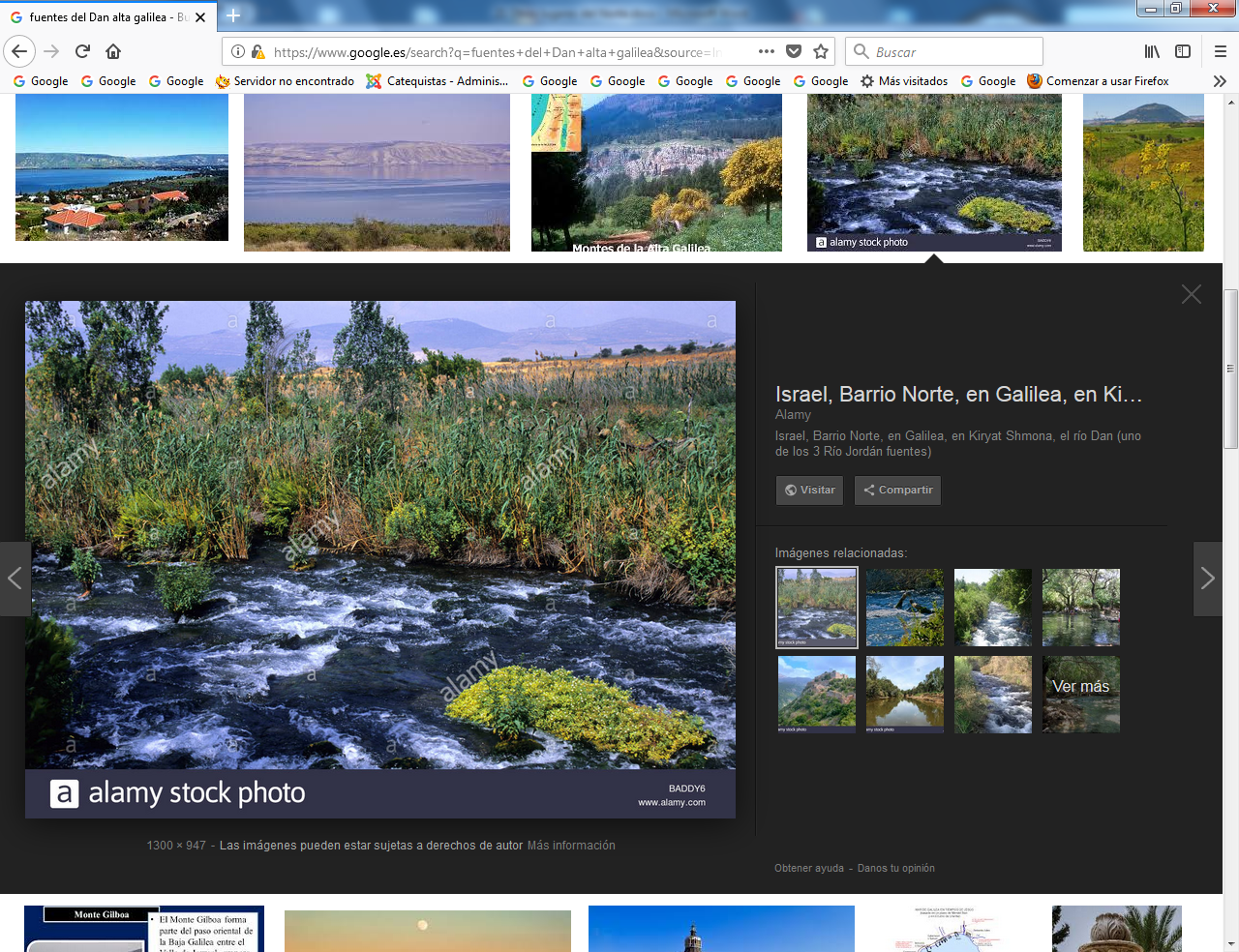     La ciudad fue destruida a principios del s. IX a. C. por los arameos, pero sería reconstruida por el rey Ajab (874 - 852 a C,) El profeta Amós anatematizó el culto idolátrico de Dan, de Samaria y de  Berseba, amenazando con el juicio de Dios, tras culparla de los males que sufría Israel: «Los que juran por el pecado de Samaria, los que dicen: ",'Víva tu Dios, Dan."... caerán para no levantarse más. (Am 8,14).  La ciudad existió hasta el período Romano, probablemente hasta el s. IV d.C.        Desde la cafetería que hay en el interior, se sale en dirección Norte para hacer el recorrido del parque. Basta seguir el sendero paralelo al lugar, a través de la pequeña selva, hasta el manantial. Una desviación del sendero a la derecha conduce a las minas excavadas en múltiples campañas arqueológicas desde 1966, y cuyos resultados permiten llegar a las siguientes conclusiones:      Entre el 2.900 y el 2600 a.C. se construyó aquí una ciudad, la primera, muy extensa y próspera, pero no sería fortificada con murallas hasta la segunda mitad del s. XVIII a.C. Una tumba micénica y gran cantidad de cerámica procedente de Micenas y de Chipre demuestran relación con las culturas del Mediterráneo durante los siglos XI y comienzos del Xlll a.C.    En tiempos de Jeroboam I, la ciudad se extendió fuera de las murallas y a este rey se atribuye la construcción de un grueso muro (3,6 m. de espesor) y la puerta Sur de la ciudadad a finales del S. X a.C. Al norte de la colina se ha encontrado una plataforma de 18,7 por 18,2 m., que sirvió de acrópolis o lugar alto de culto. Es de construcción típica israelita. Fue construida probablemente por Jeroboam I y ampliada por Ajab y Jeroboam II. Aunque la ciudad no escapó a la devastación asiria, siguió estando habitada y manteniendo un culto en el lugar sagrado de la acrópolis.     Regresando a la carretera, se continúa hacia Banias tomando la derecha en el próximo cruce, a 12 km. de Kiryat Semona.     BANIAS (= Cesarea de Filipo). Está a unos 3 km. del cruce antes del cruce anterior. El nombre de esta localidad es de origen griego: Panias, aludiendo al culto que, desde la ocupación helenística, se dio al dios Pan en la cueva que aún se conserva y de la que brotaba antiguamente la cuarta y más oriental de las fuentes del río Jordán. En la roca de la cueva una inscripción en griego reza así: "A Pan y a las Ninfas". La fuente nace en la base del monte Hermón, y la cueva es citada por vez primera por el historiador Polibio. Pero estafuente había sido lugar de culto desde tiempo inmemorial. En ella los cananeos veneraban a los baalim de  las aguas subterráneas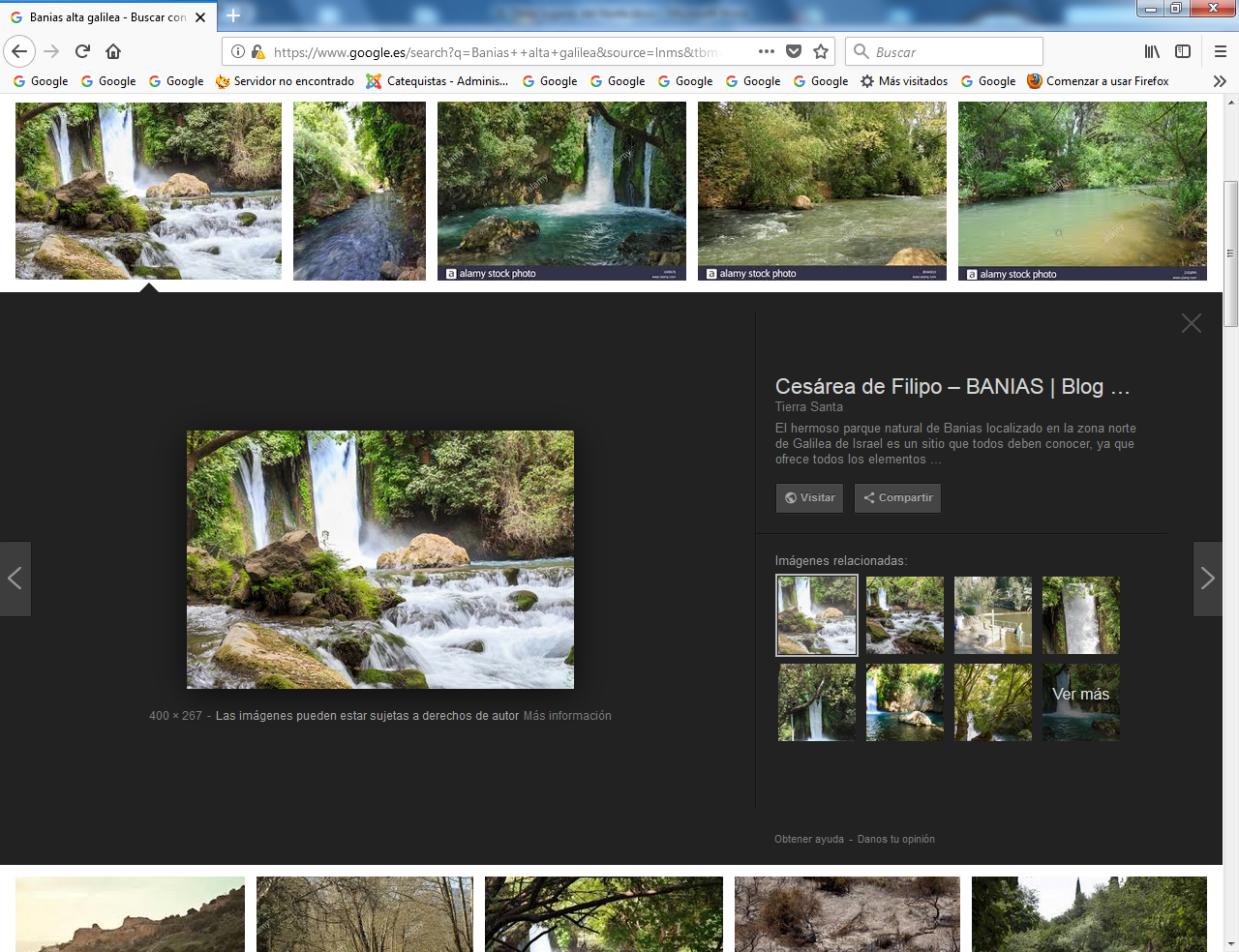    La relación con el culto de Baal aparece clara en la literatura ugarítica. Y en el libro de Josué (11,17) se le da el nombre de Baal Gad a este lugar. Polibio narra la victoria en este sitio de Antíoco el Grande contra el egipcio Escopas (198 a.C.), victoria que le proporcionó el dominio de toda la Palestina. Hacia el año 20 a.C., Pamias fue otorgada por Augusto a Herodes el Grande, quien en agradecimiento levantó un hermosos templo de mármol blanco a su benefactor junto a la figura del  dios Pan.    «Cuando César le regaló más territorio, construyó en memoria suya otro templo de mármol blanco, junto a las fuentes del Jordán, en un lugar llamado Panio, en donde hay un monte muy alto. A uno de sus lados hay una caverna tenebrosa, en la que un abismo pro-fundo contiene inagotable cantidad de agua» (G J. I 21. 3).    Su hijo Fiiipo la convirtió en Capital de su tetrarquía, la transformó y la dio el nombre de Cesarea de Filipo, dando su propio nombre para diferenciarla de Cesarea Marítima.    A su muerte, pasaría alternativamente de la administración romana a manos de la dinastía herodiana: Agripal I  (37- 44 d.C.) , nuevo intervalo de administración romana y Agripa II (50-100 d.C.). Este último rey reconstruyó totalmente la ciudad dándole el nombre de Neronia. En los Evangelios se le llama Cesarea de Filipo. Pero el nombre popular fue siempre Puneas. También se la nombra así en la literatura cristiana, mientras que en literatura rabínica se habla de Paniyas, y alguna vez Qesariyon, diminutivo de Qesari (Cesarea)      Los árabes consagraron definitivamente el nombre popular arabizándolo en Benias. Y los Cruzados lo latinizaron y la llamaron Bolinas.      El cristianismo debió desarrollarse pronto en Banias, puesto que en el 325 era ya sede episcopal, y su obispo, Filócalo, participó en el Concilio de Nicea. Esta zona, juntamente con el Golán, fue ocupa  por Israel en la guerra árabe - israelí de 1967, conquistada a Siria.          La abundancia de agua y la exuberante vegetación hacen muy atractiva la visita de este lugar, particularmente en primavera. Hace algunos años se comenzó la excavación arqueológica a la entrada del parque y se está prosiguiendo junto a la Cueva de la que brotaba antiguamente el manantial, donde se alzaba el templo al dios Pan. Los resultados están siendo ya interesantes y prometedores.     En la zona sur, opuesta a la entrada del parque, se han encontrado restos arqueológicos de los períodos Mameluco y Cruzado, una serie de construcciones abovedadas del s. I d. C. Más recientemente, han comenzado a verse los restos de una gran construcción, todavía a medio descubrir. Podría tratarse de un edificio público, palacio o templo.  Al pie de la montaña se ha excavado el templo del dios del Pan, del que se ha conservado muy poco, consistente en un terreno, de forma rectangular (40 X 60 m), en torno a las hornacinas votivas esculpidas en el corte de la roca. En la construcción de dicho terrenos se utilizó la doble técnica del muro de hormigón revestido del Opus quadratus y el Opus reticulatum, la misma que Herodes empleó en su palacio de Jericó. La investigación del lugar arqueológico está en curso y pueden esperarse sorpresas. 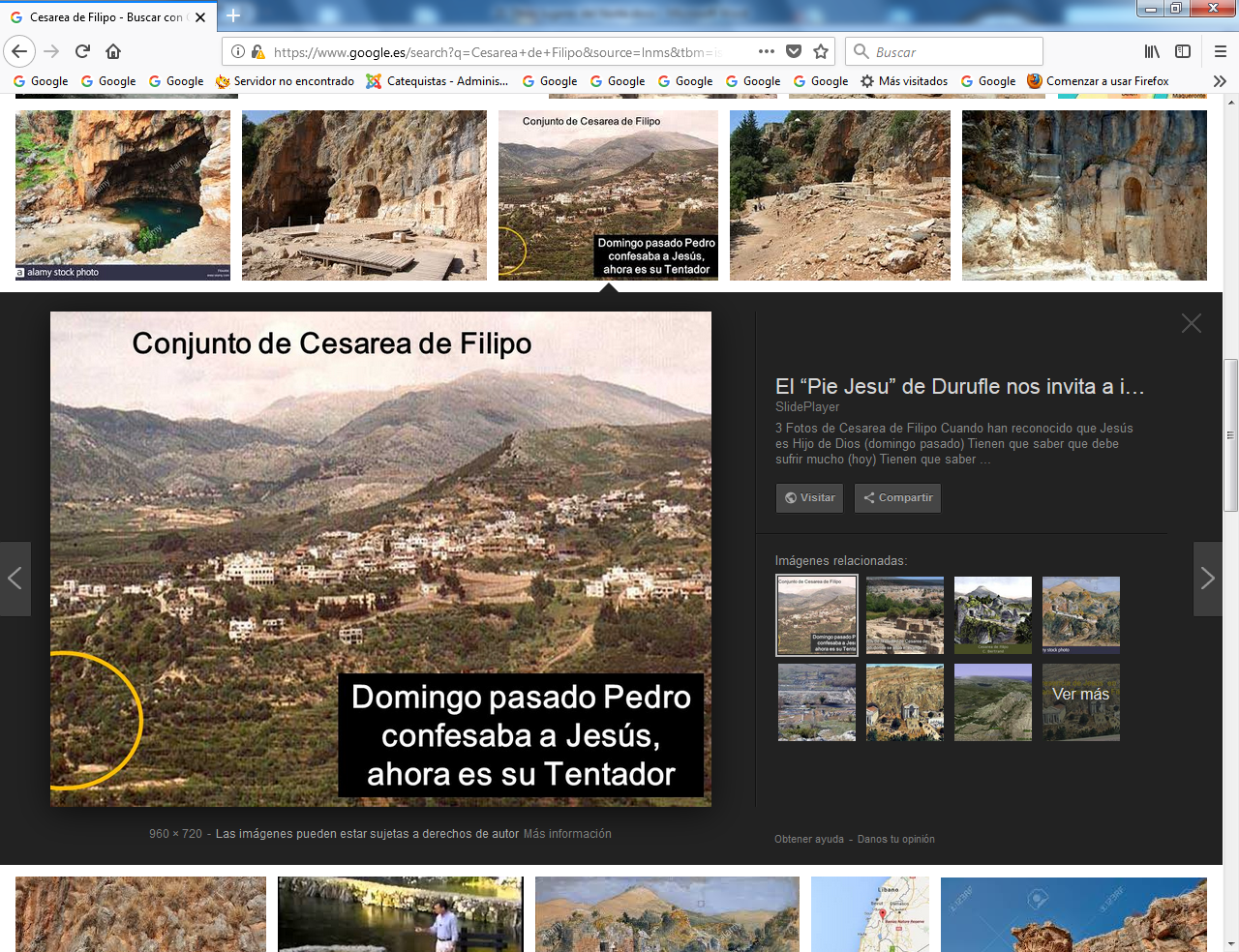 Cesarea de Filipo«Y vosotros, ¿quién decis que soy yo?» Según los Evangelios, Jesús llegó hasta el territorio de Cesarea de Filipo (Banias). Mateo lo dice expresamente ( Mt 16,13). Y fue en este entorno donde Jesús preguntó a sus discípulos acerca de lo que opinaba la gente de él. Según Marcos, la pregunta se la hizo mientras venían de camino hacia esta región.  No es que a Jesús le interese demasiado la opinión siempre vaga de las gentes en general. Además, ya la conocía, y estaba claro que la de la multitud acerca de su mesianidad no alcanzaba el nivel mínimo requerido para entrar en el Reino de Dios. Lo revela la maldición de las poblaciones del lago. En cambio, le interesa, y muy especialmente, la opinión de sus discípulos, pues es a ellos a quienes va a encomendar la difusión de su obra. De ahí su pregunta directa: "Vosotros, ¿quién decís que soy yo?»   Era un examen de fe. La respuesta de Pedro: «Tú eres el Mesías...» es la expresión de un entusiasmo, del que probablemente no estaba exenta la idea de ver en Jesús al libertador político que tantos esperaban.    Por eso Jesús, aun aceptando la confesión de Pedro, compartida por los demás, aprovechó la oportunidad para dejar clara su misión, comenzando, a partir de ahora, a introducirles en el misterio de la pasión.    De todos modos, las palabras de Pedro son también una entusiasta manifestación de fe, que preanuncia ya su misión de líder en la comunidad eclesial.   «Habiendo llegado Jesús a la región de Cesarea de Filipo, preguntó al sus discípulos: ¿Quién dice la gente que es el Hijo del hombre? Ellos respondieron: Unos que Juan el Bautista, otros que Elías, y otros que Jeremías o alguno de los profetas.    Díceles: Y  vosotros, ¿quién decís que soy yo?    Respondió Simón Pedro, y dijo: Tú eres el Cristo, el Hijo de Dios vivo.    Respondiendo Jesús, le dijo: Bienaventurado eres, Simón, hijo de Jonás, pues no te lo ha revelado la carne ni la sangre, sino mi Padre que está en los Cielos. Y yo te digo que tú eres Pedro, y sobre esta piedra edificaré mi Iglesia, y las puertas del inferno no prevalecerán contra ella. Te daré las llaves del reino de los cielos, y cuanto atares en la tierra, será atado en los cielos, y cuanto desatares en la tierra, será desatado en los cielos. Entonces les ordenó que a nadie dijeran que él era el Mesías» (Mt 16,13-20)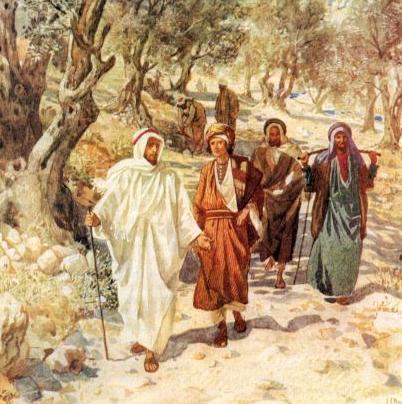 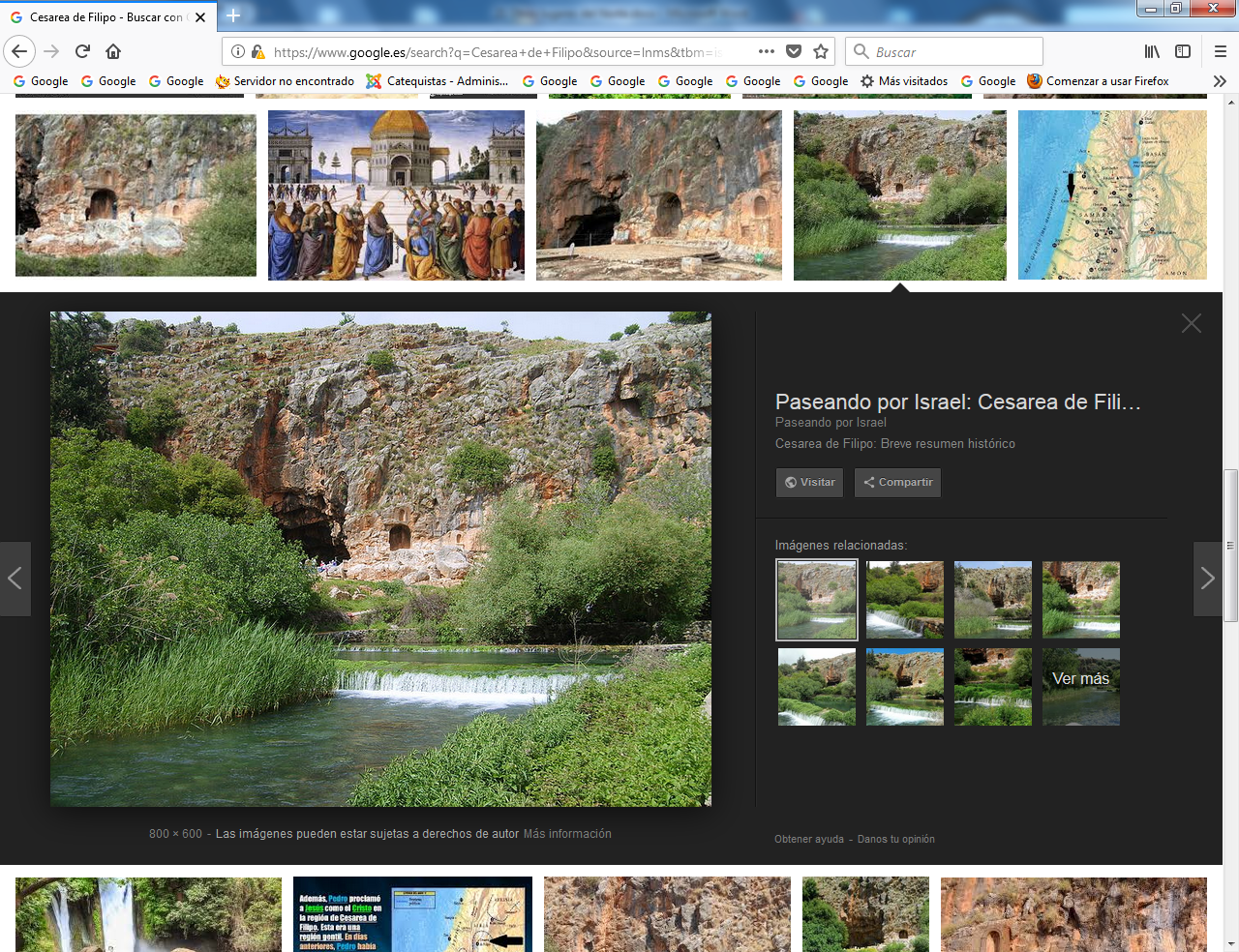 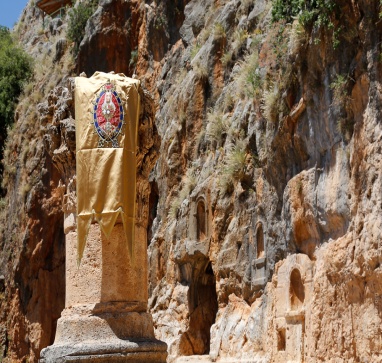     Marcos, tras relatar la curación de la hija de la sirofenicia, traza un itinerario de la vuelta de Jesús al mar de Galilea aparentemente absurdo, pero que, conociendo un poco la geografía física y política de la región de entonces, es perfectamente admisible:  «Y saliendo de nuevo de los confines de Tiro, vino por Sidón al mar de Galilea, pasando por los términos de la Decápolis» (Mc 7,3 1).   La alusión a Sidón probablemente hay que entenderla como lo en tiende Mateo 15,21; es decir, que Jesús debió llegar hasta las cercanías del valle del río Litani, que servía de confín a ambas regiones, siguiendo después la ruta que unía la costa fenicia con Damascohasta llegar a Banias (Cesarea de Filipo), para descender después por la Gaulanítide hasta el confín de esta región con la Decápolis al este del lago. Este recorrido se ajusta, más o menos, a nuestro itinerario.    Saliendo de Banias y siguiendo en dirección Este, la carretera comienza á subir hacia la meseta del Golán. Un camino a la izquierda conduce al castillo cruzado de Nimrod (s. XII), situado en lo alto de la colina de las estribaciones del Hermón. Aún pueden verse en pie  algunas partes del mismo. Desde él los Cruzados vigilaban la frontera  oeste de su reino y la ruta de Damasco hacia la costa fenicia. Se va subiendo y las vistas panorámicas se hacen más amplias. En el fondo la vista se explaya y descansa sobre el verde que cubre todo el valle de Hulé, mientras que a Occidente destaca el perfil elevado de las alturas de la meseta libanesa. Hacia el Norte del valle, la vista alcanza una zona relativamente amplia del sur del Líbano, casi siempre diluida entre la bruma.  Destaca en primer plano la blanca cara sur del macizo montañoso del Hermón, el monte más alto de esta parte del Medio Oriente. A  lo largo de su cumbre corre el límite entre el Líbano y Siria, ocupado hoy por lsrael una parte de la cara sur, pero sin llegar a la cima.    Los árabes llaman a esta montaña Gebel El-Seih (Monte del anciano), quizá porque cubren su cima abundantes nieves invernales.    Su impresionante majestuosidad fue una fuente de inspiración para los poetas de la Biblia. El Hermón, igual que el Tabor, saltan de alegría ante el nombre del Señor (Sal 89,13), siendo el rocío que desciende de su altura una bendición para la tierra (Sal 133,3). También se acuerda de él el autor del Cantar de los Cantares (Cant 4,8).   Después de 10 km. de subida, se atraviesa el pueblo druso de Masada, de unos 1.200 hab., situado a 1.100 m. de altura. Es como la puerta de entrada a la meseta del Golán, territorio de Siria bajo control militar israelí desde 1967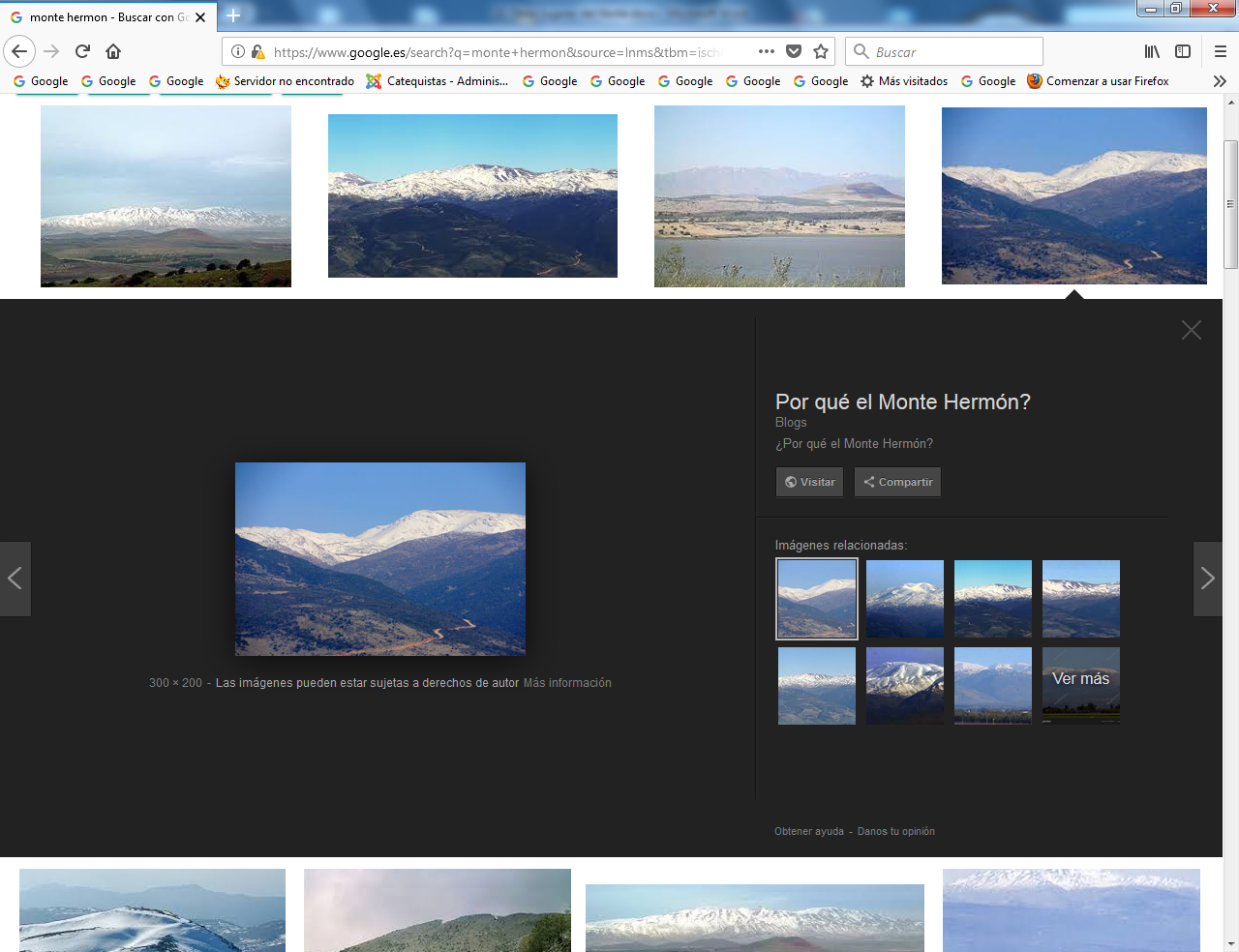   EL GOLAN hoy es la región comprendida entre el monte Hermón, al Norte y el valle del río Yarmuk, al Sur. Su límite occidental termina en el valle de Hule y el lago Tiberíades, mientras que el oriental es menos preciso. El Wadi Gommdyo lo divide en Golán superior e inferior.  Probablemente, su nombre le viene de la ciudad bíblica del mismo nombre, ciudad de Basán de la tribu de Manasés  (Jlos 20,8 y 21,27; Deut 4,43 y 1Cron 6,56) que tiene ese mismo nombre. Los árabes la llaman Yolam.   Poco antes de la dominación romana, había sido conquistado por los reyes asmoneos, obligando a su población a abrazar la religión judía. En época romana, frecuentemente formó parte de la Batanea. Se la denominaba Gaulanítide. A la muerte de Herodes el Grande pasó a la tetrarquía de Filipo, cuya suerte compartió a partir de entonces. Fue una región muy poblada durante los períodos Romano y Bizantino.    Tras la conquista árabe, pasó a formar parte del  Califato de Damasco. En posesión de Siria, fue conquistada por lsrael en la guerra de los "Seis Días" (1967). Desde entonces, los judíos han creado un gran número de asentamientos agrícolas e industrializados en gran parte. Durante la guerra del "Yon Kippur", los sirios lograron romper la línea del ejército de Israel, pero finalmente fueron de nuevo rechazados. Su suelo basáltico tiene origen origen en la actividad volcánica del Pleistoceno.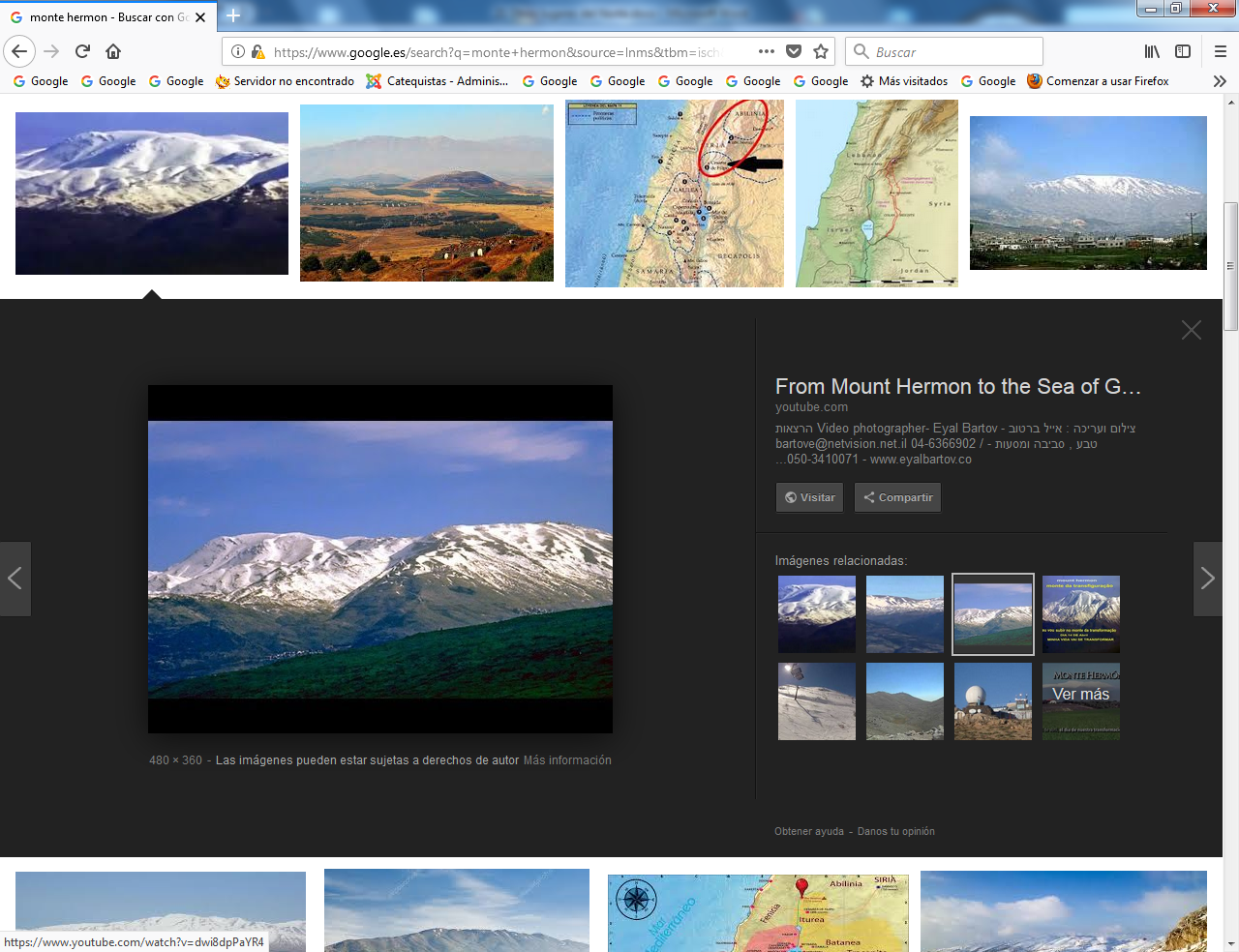     Después de esta introducción, volvemos a nuestro itinerario. Al este de Masada existe un pequeño lago natural de 800 por 600 m,y 8 m. de profundo llamado Birket Ram. Se abastece de los manantiales subterráneos y de agua de lluvia. En la antigüedad se le llamó lago de Paneas o Fiale (taza), por su forma. En el lugar hay un restaurante. En el cruce de Masada se toma la dirección Sur, hacia Quneitra.   Al final de la reserva forestal (a 4 km.), se pasa cerca de otra población drusa, Bukata, a la izquierda. Se entra en la carretera n. 86. Al cabo de 2 km., a la derecha, está el kibutz El Rom, a 1.050 m. sobre el  nivel del mar, lo que le convierte en la instalación agrícola másalta del país.   A unos 5 km. al Este, se divisa el llamado Tel es- Sheíka (Monte de la Anciana), en la tradición árabe. Tiene 1.211 m. de altura sobre el nivel del mar. Los judíos le llaman monte Hermonit. A la altura del km. 21 — desde Banias—, a la derecha, y a una pequeña distancia de la carretera, está Bab el-Hawa (Tel el - Gararn), cuyo nombre significa "puerta de los vientos", por el fuerte viento que sopla del oeste. Las minas existentes son de una antigua ciudad romano-bizantina. Junto a la reserva de agua que se ve al sur de las ruinas, se han encontrado instrumentos de piedra de los períodos Paleolítico y Mesolítico.    En el km. 25 desde Banias, está Quneitra (pequeño puente). Es una población siria, fronteriza desde la ocupación del Golán por Israel en la guerra de 1967 y el armisticio de 1974. Hoy es un punto de observación de fuerzas de las Naciones Unidas. La ciudad, que llegó a tener cerca de 20.000 hab., apenas cuenta hoy con algunos centenares de drusos. Está prohibido el paso. En frente de Quneitra, al poniente, está el monte Avítal (1.204 m.), antiguo volcán apagado y hoy base militar israelí. Desde su cima se goza de una amplia panorámica en todas las direcciones. Pero está prohibida la subida.   En el próximo cruce hay una doble opción: dar un viraje a la izquierda (carretera n. 98) para seguir luego bordeando la frontera Siria a lo largo de todo el Golán hasta bajar al Sur del lago Tiberiades o tomar la dirección de Rosh Pina (la n. 91), a la derecha. Nosotros tomamos  esta última.   A 5 kms de Quneitra, del lado derecho, queda el kibutz Ein Zivan, instalado en 1978 en un campamento abandonado por el ejército sirio. Unos kilómetros más adelante, a la izquierda, destaca por su altura el Tel Abu Qazrim (padre de los cerdos), por la existencia en estade jabalíes. Es un volcán apagado de 977 m. de altura sobre el nivel del mar. Los judíos le han puesto el nombre de monte Sifón.    Y a 9 kms más adelante, también a la izquierda, están las ruinas de Naram. pueblo árabe abandonado, donde pueden verse restos arqueológicos del período Bizantino. Es interesante observar el tipo de techumbre de las casas, a base de lastras de basalto. En seguida se llega al cruce con desviación a la izquierda, en dirección sureste. Esta carretera pasa  junto a Qazrin, población judía moderna fundada en 1977. Aquí se conservan aún restos de otra población de los período romano y bizantino, entre los que destaca las ruinas de una sinagoga del s. III d.C. con algunas inscripciones en arameo.   Siguiendo hacia el sureste, en el siguiente cruce se torna a la derecha (carretera n.87) para descender a la ribera norte del lago Tiberíades a través de la reserva forestal Yedhudiye.    Una segunda opción para descender al lago es la de seguir unos 3 kms. más adelante en dirección Ros Pina y tomar la carretera (888) de la izquierda, que desciende paralela al río Jordán hasta el parque Rio Jordán. En este lugar, tanto la opción primera como la segunda, enlazan con el itinerario del lago, junto a Betsaida.   La tercera opción sería continuar hacia Ros Pina atravesando el río Jordán por el puente   de las Hijas de Jacob, y pasando luego por el kibbutz Majanayim, cuyo nombre recuerda el relato bíblico de Gen 7 32, 2-3:  "Jacob fue por su camino, y le salieron al encuentro ángeles de Dios . Al verlos dijo Jacob: Este es el Campamento de Dios; y llamó a aquel lugar Majanayim"  No fue éste, sin embargo, el lugar de paso de Jacob, según Gn 32, 30-3l. Desde Ros Pina se desciende al lago por la carretera (n. 90) Metula-Tiberias, repitiendo, en dirección inversa, el inicio de este itinerario.Complementos visualesZona visitada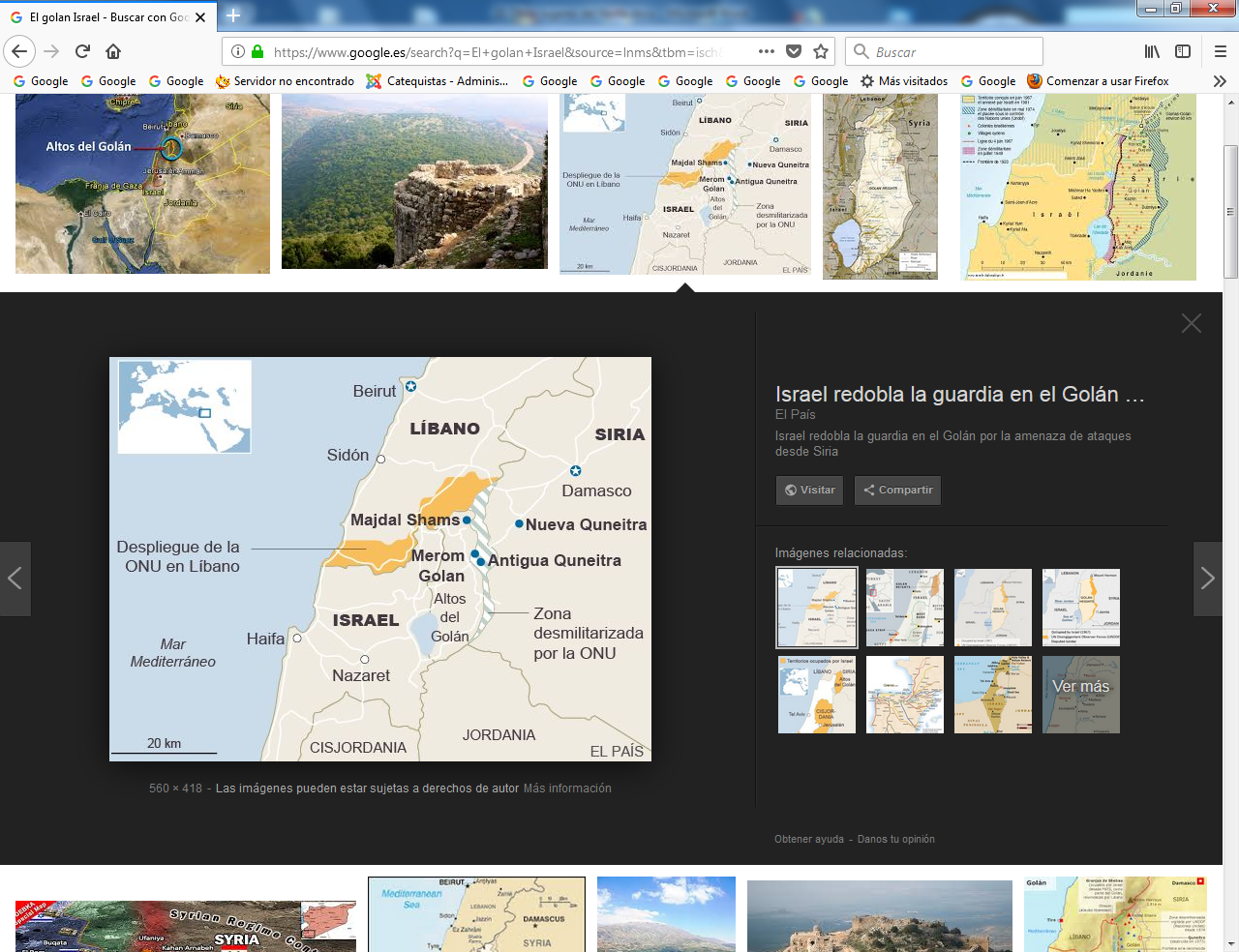 Banias. Centro del dios Pan. Gruta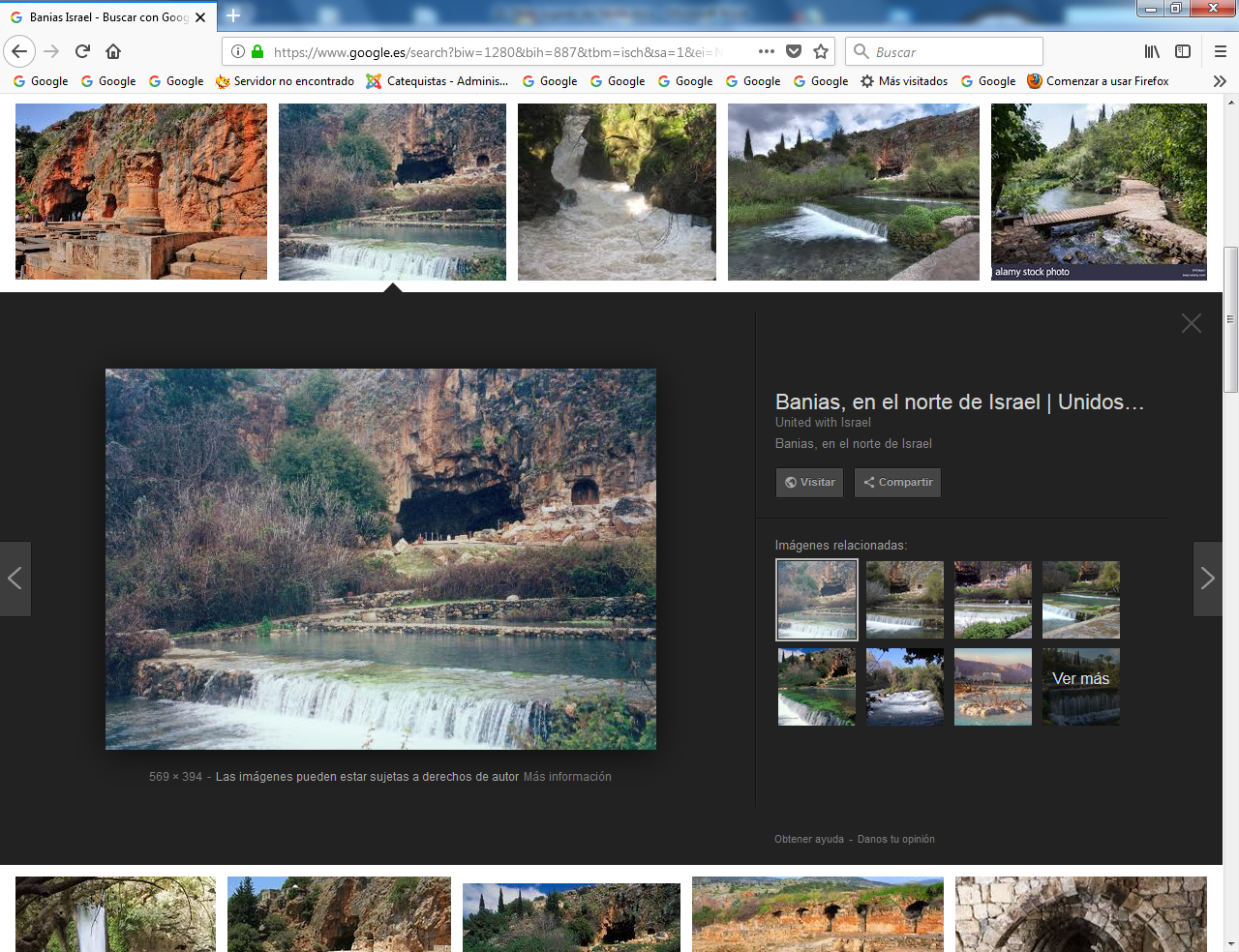 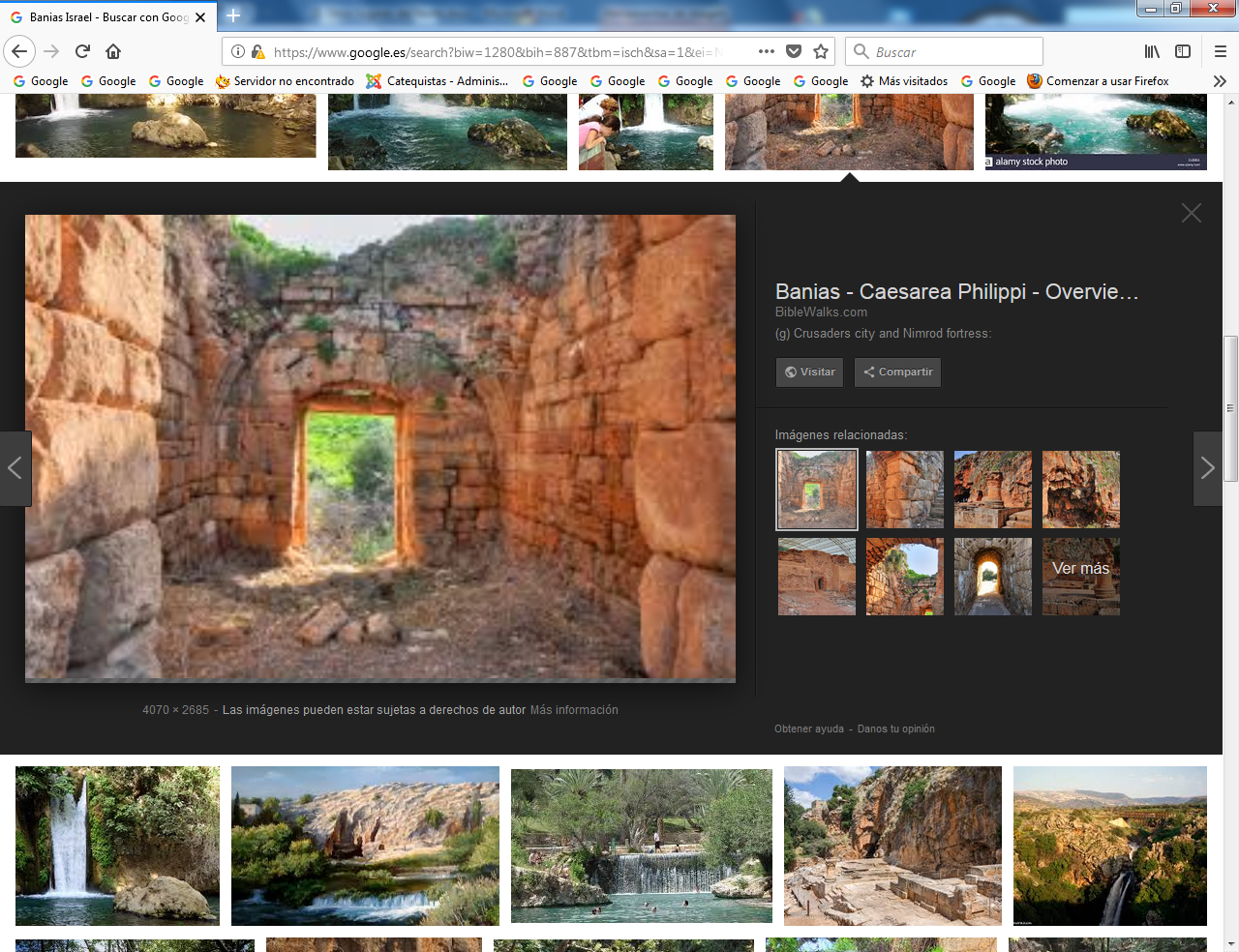 JASOR  RESTOS EXCAVADOS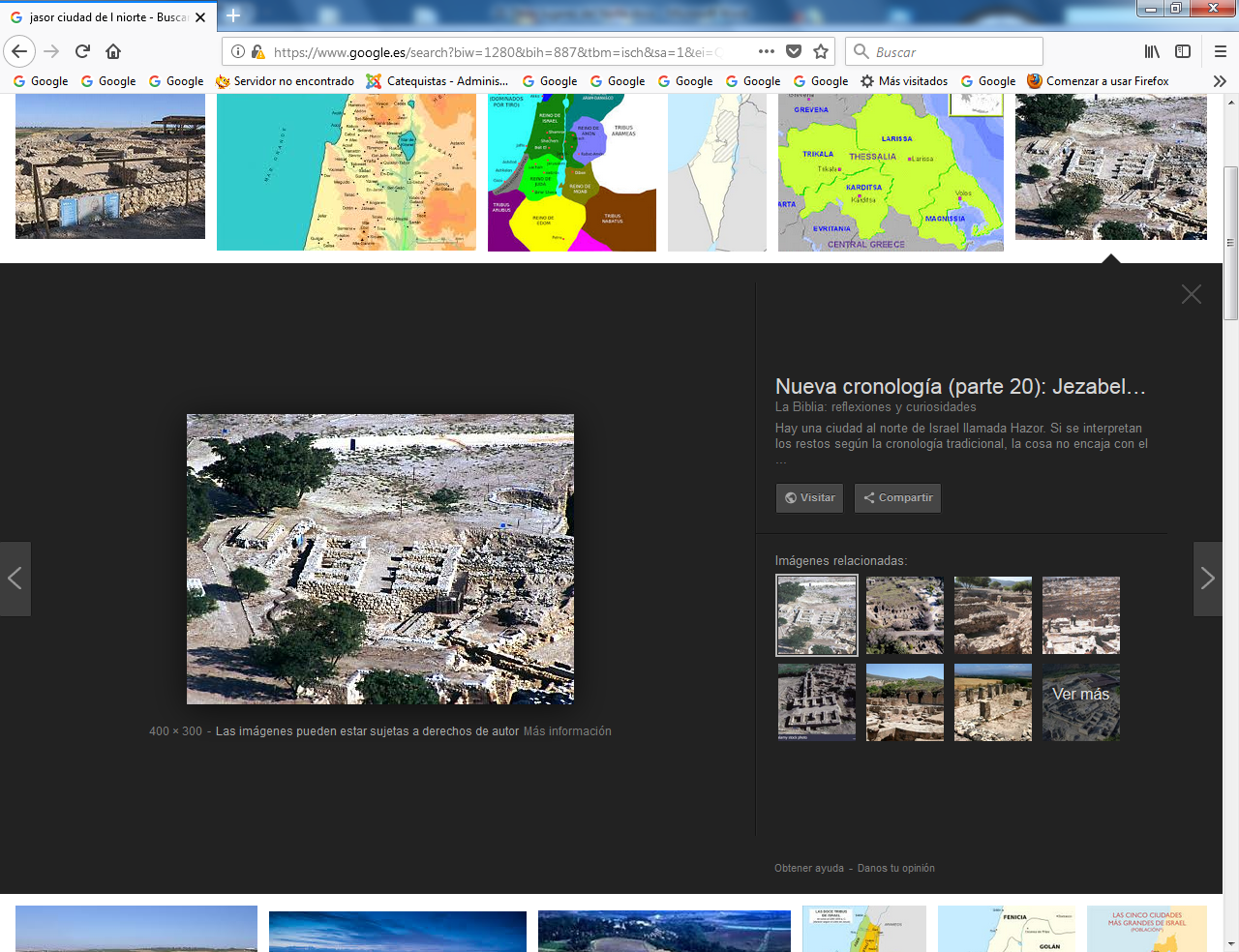 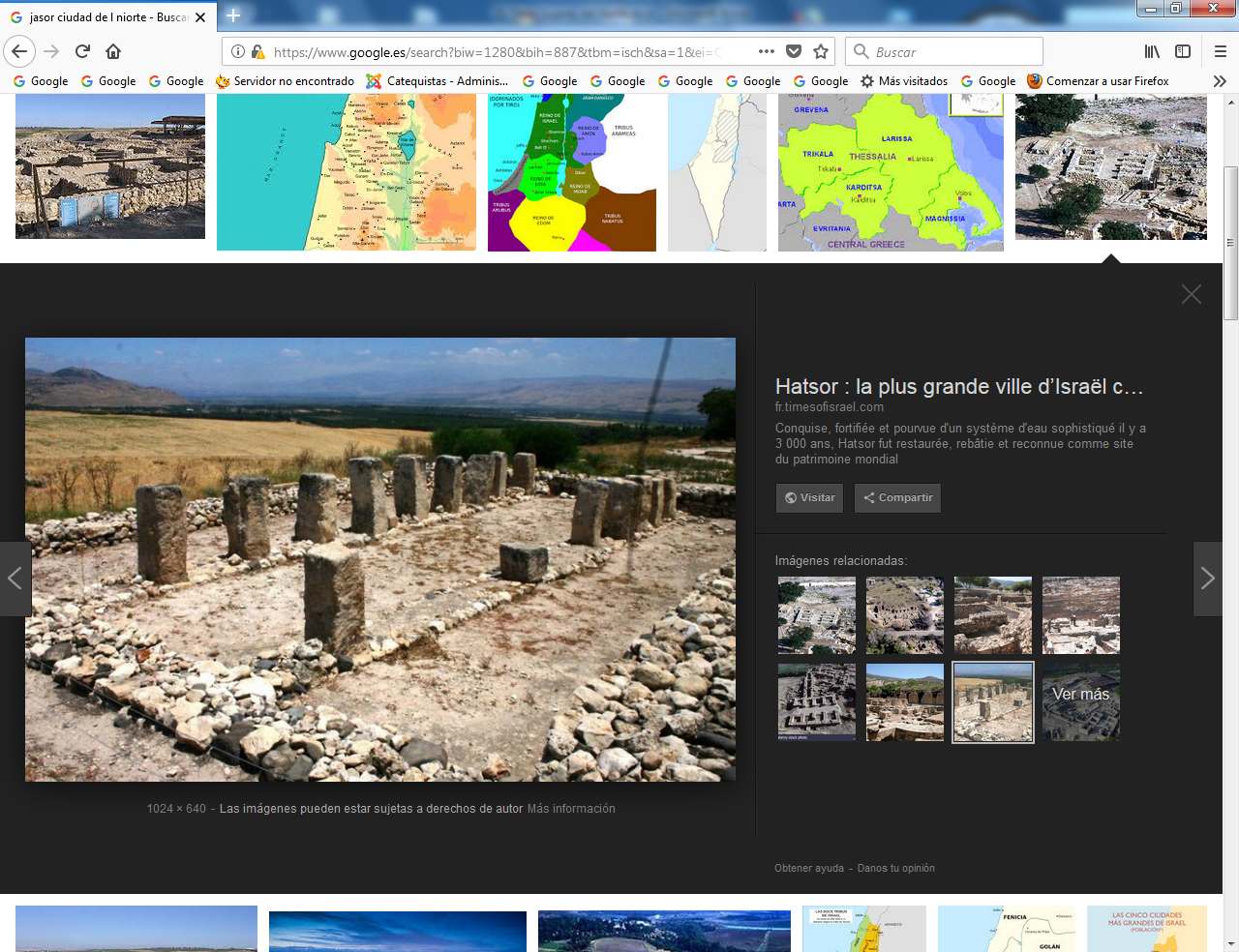 Meguido Paisaje y ruinas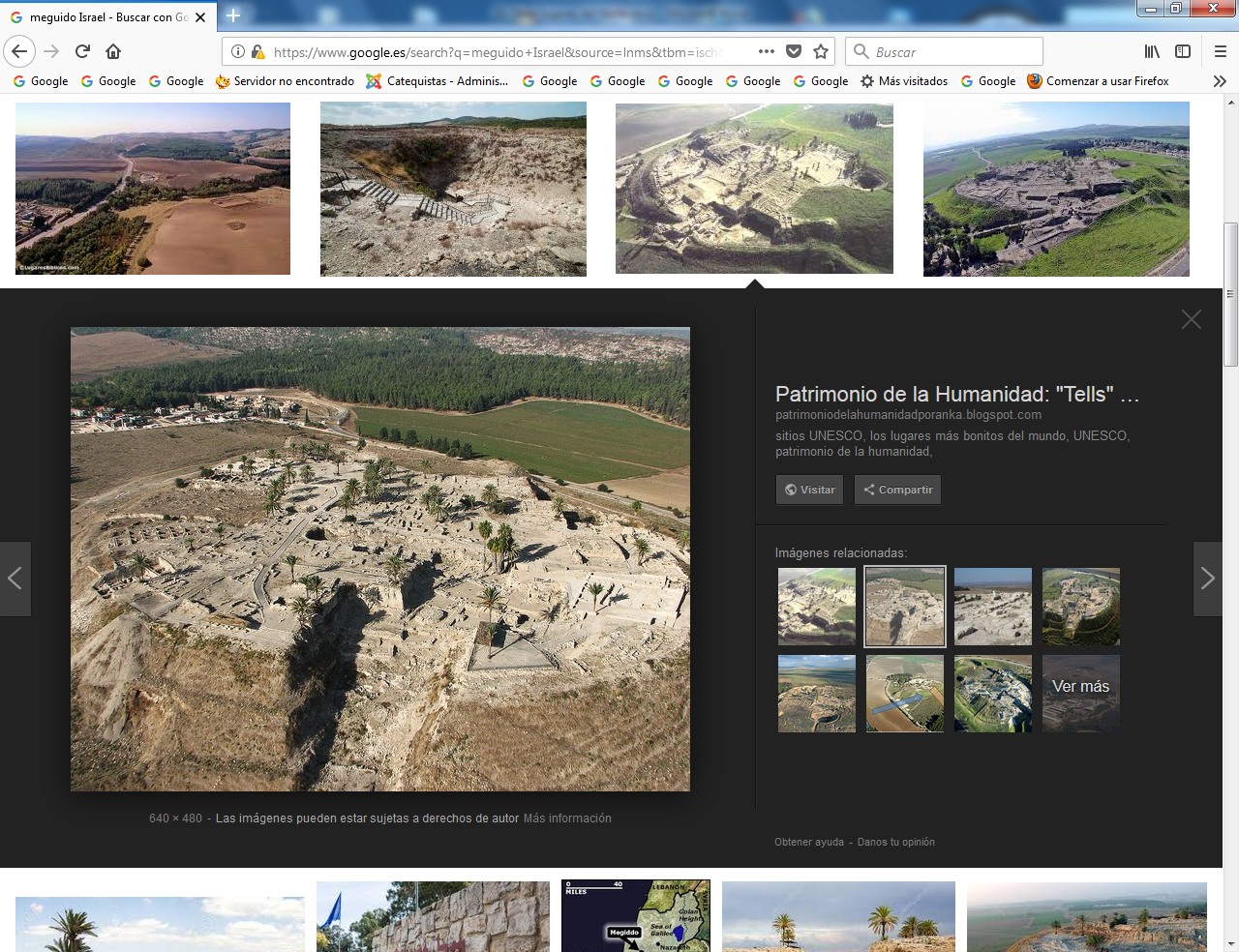 Excavaciones en Meguido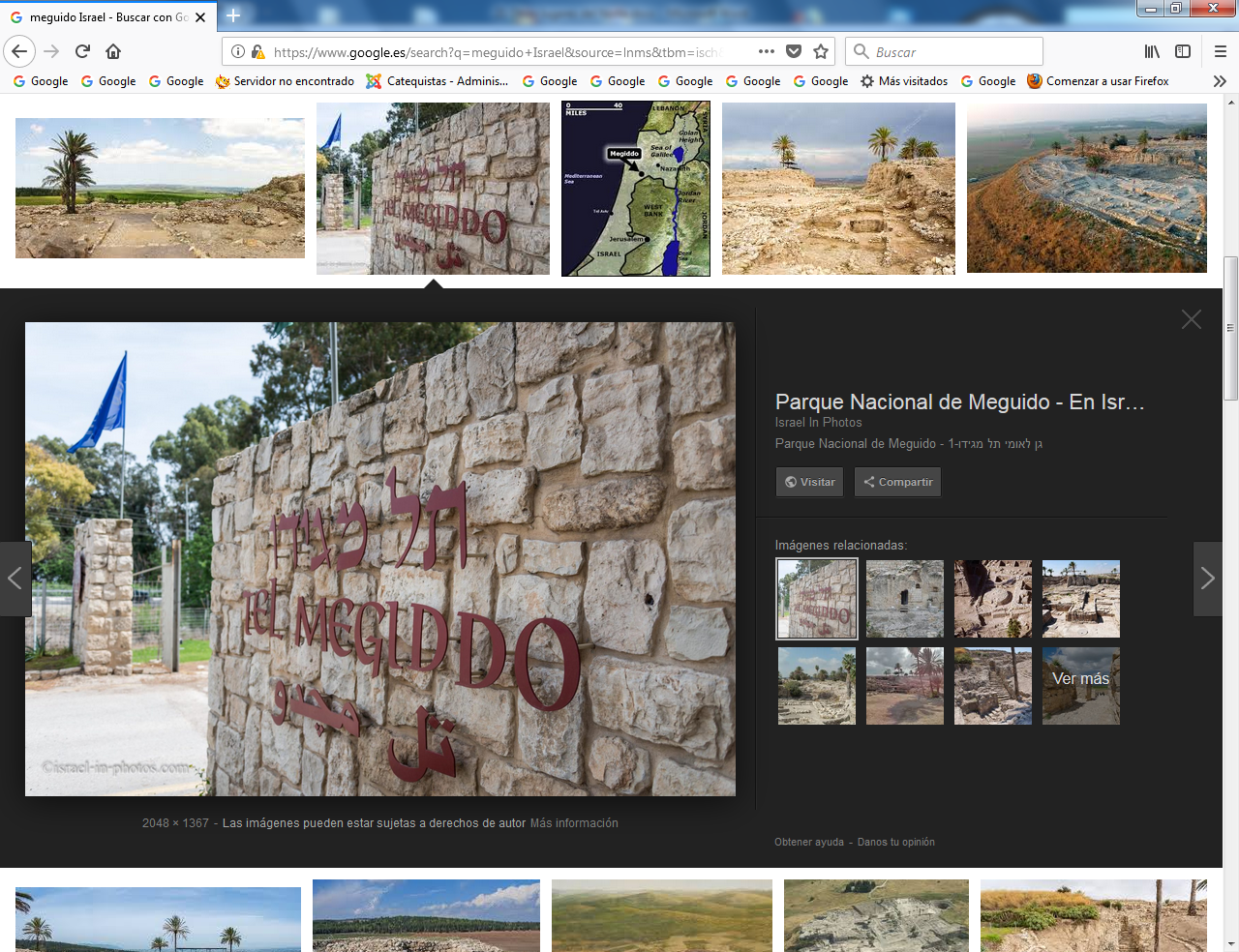 Nabias  (Cesarea de Filipo)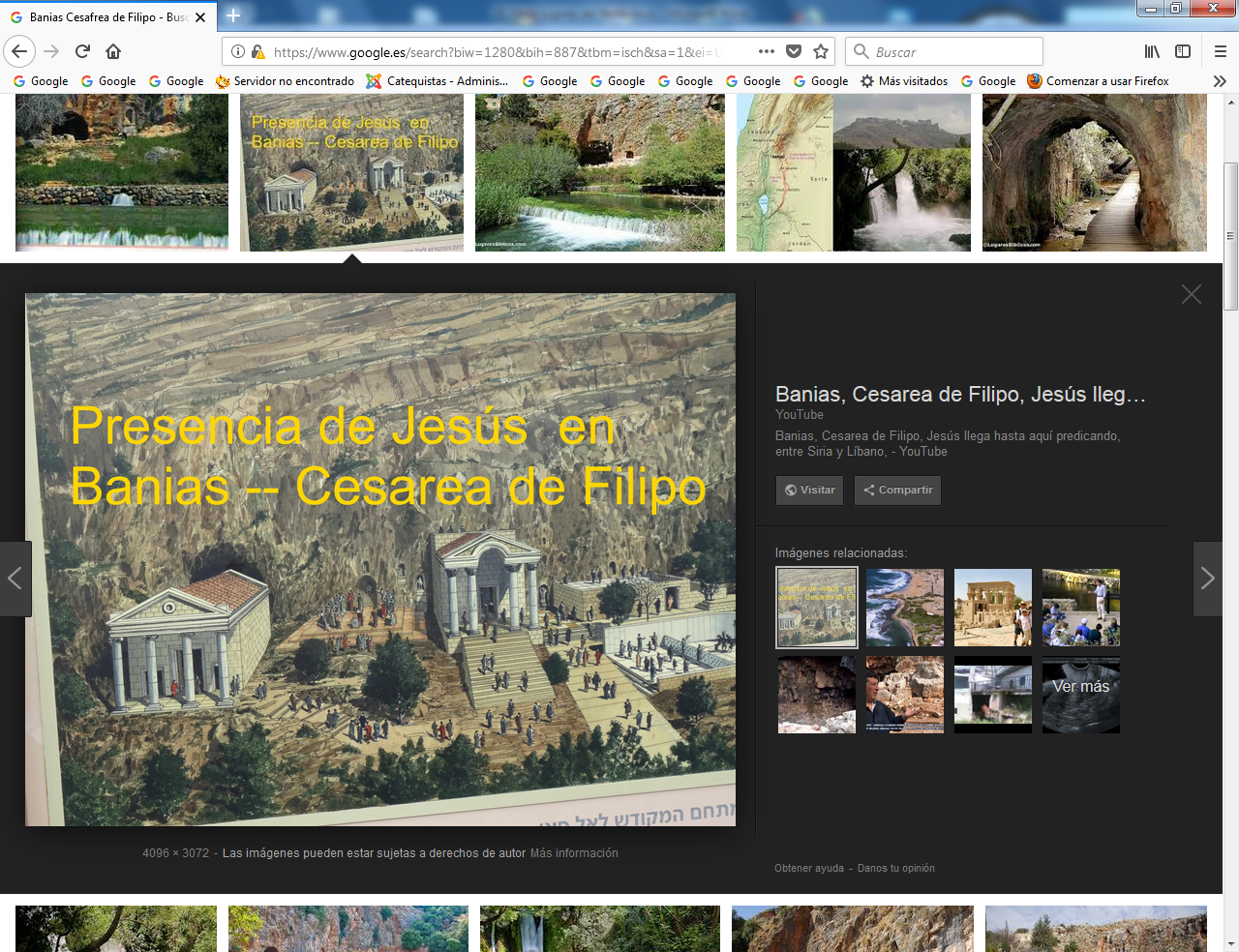 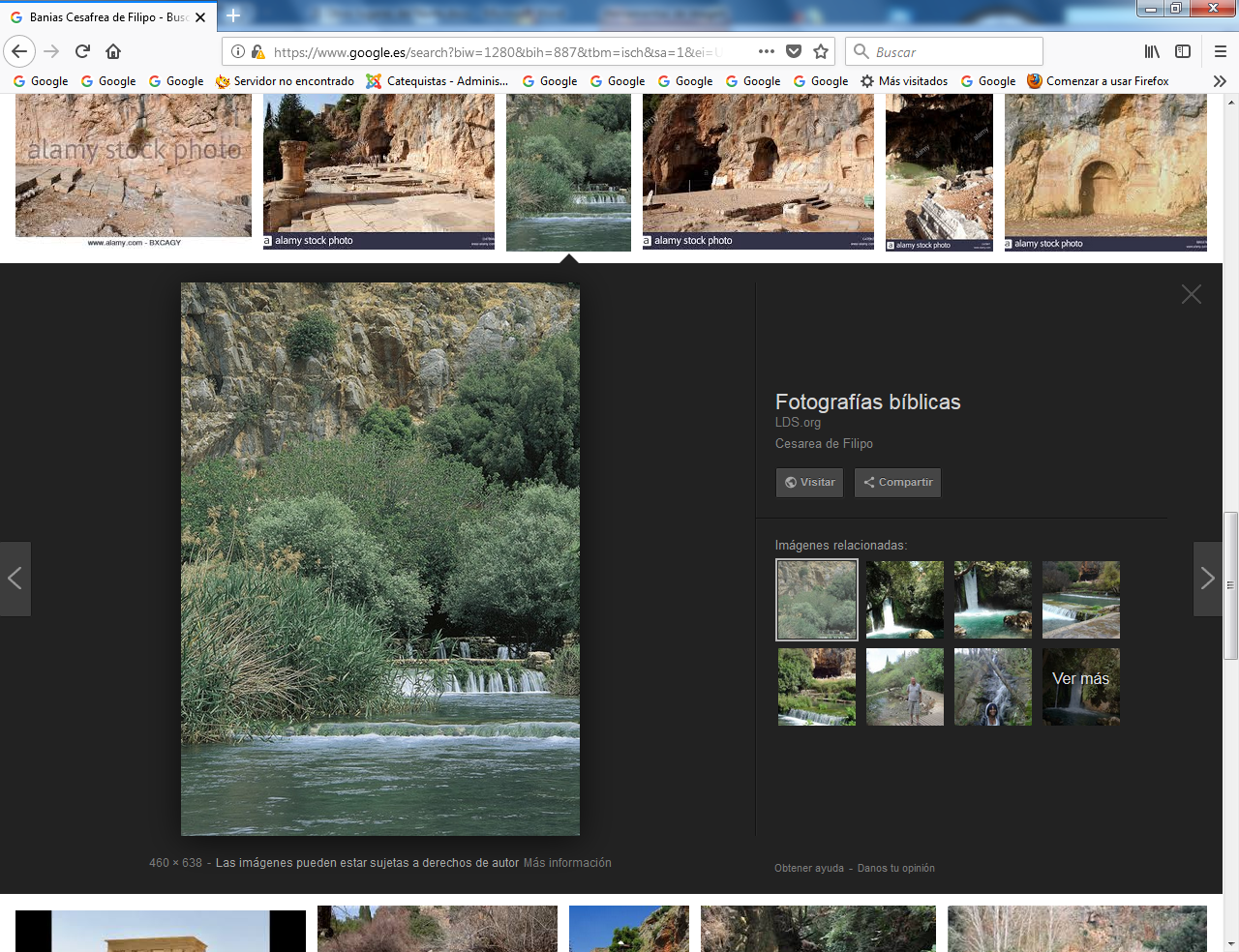 El Golan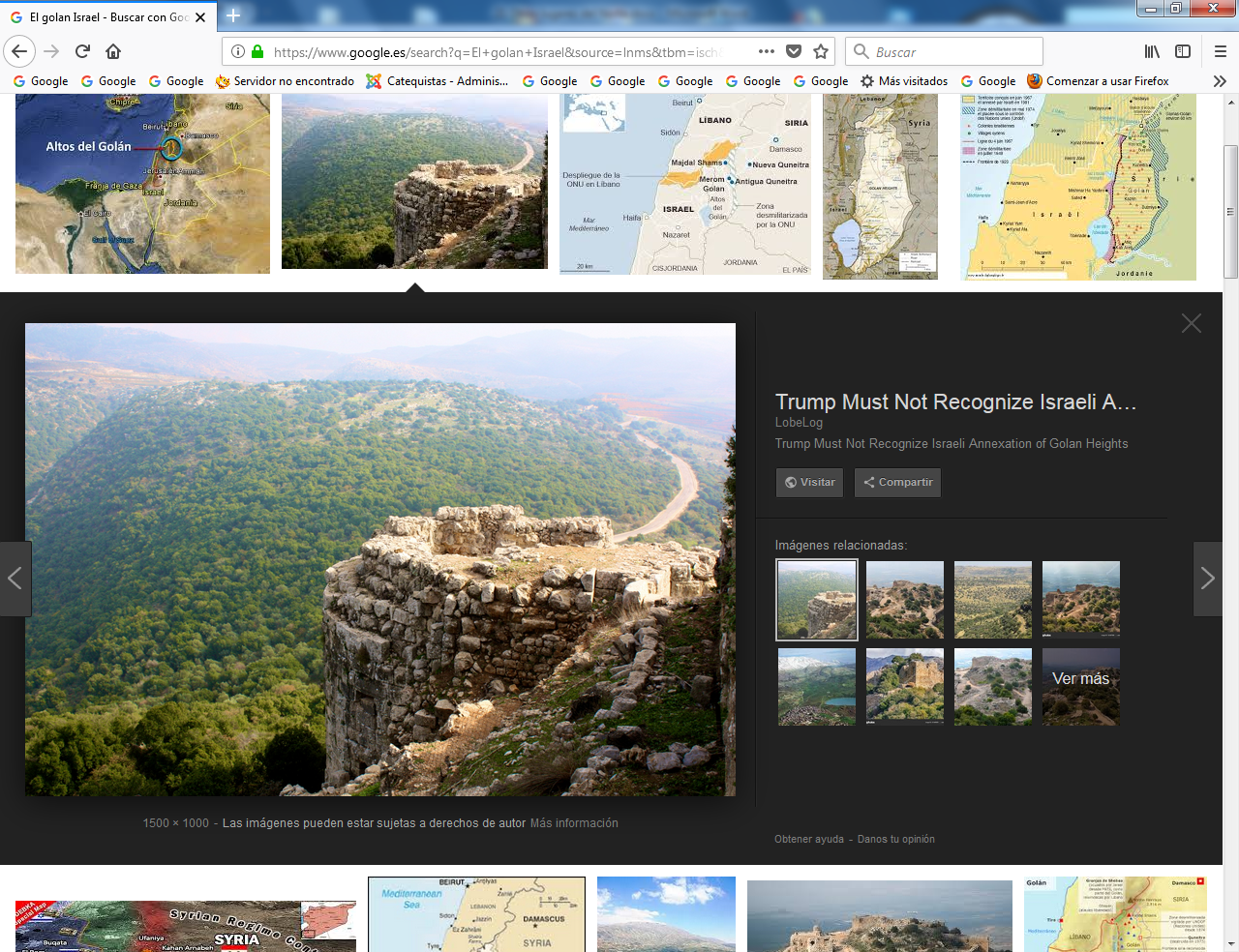 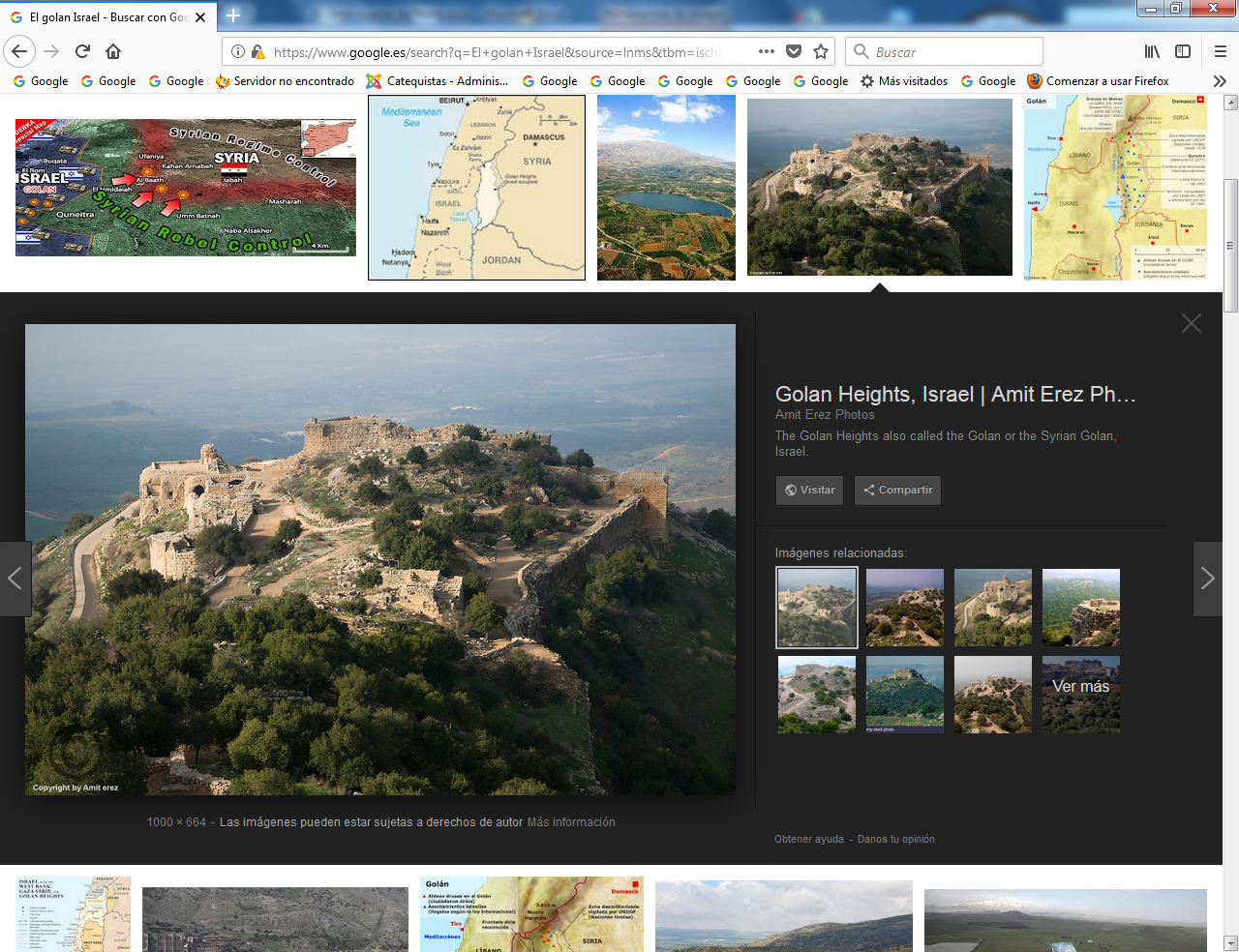 Observatorio y centro de investigación israeli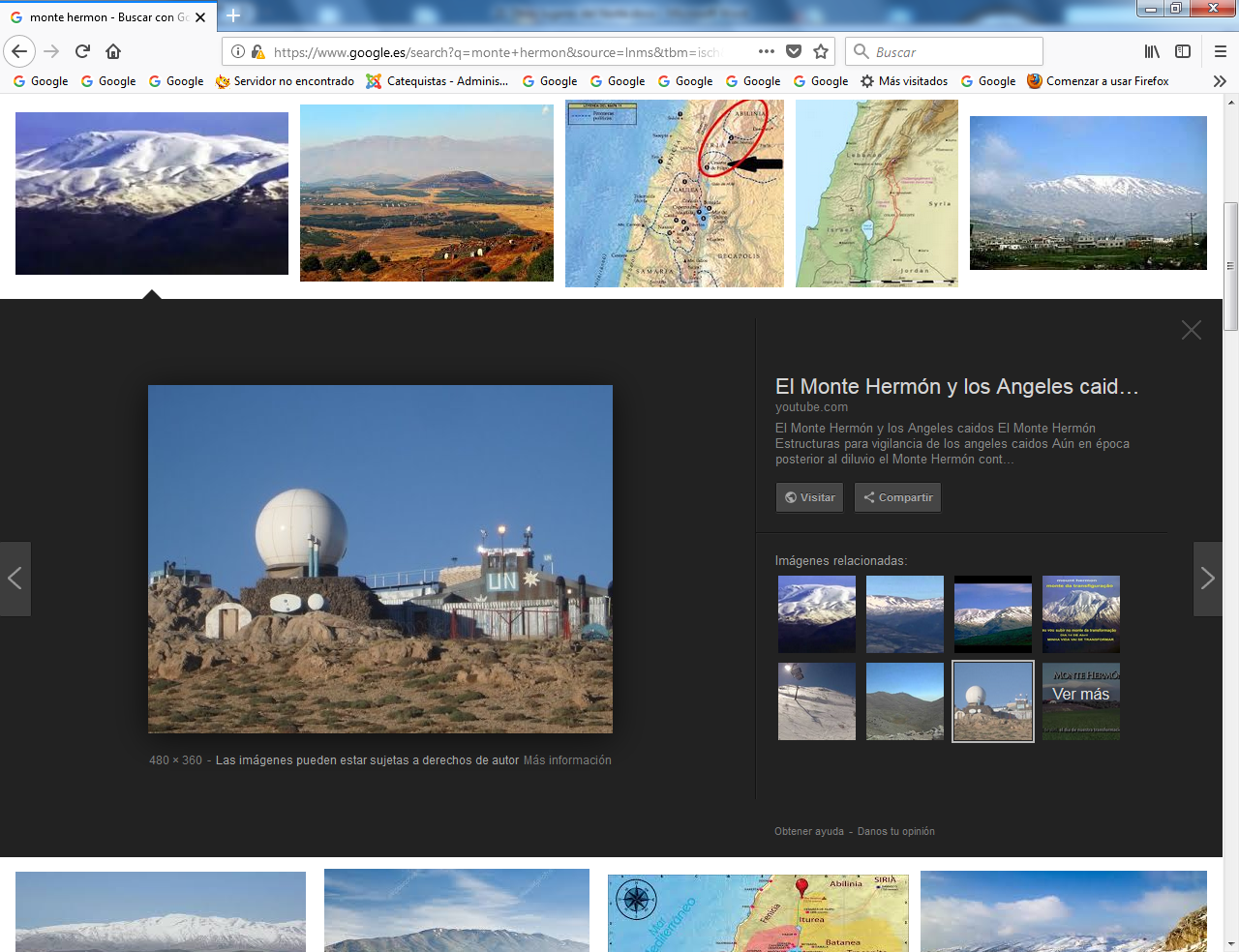 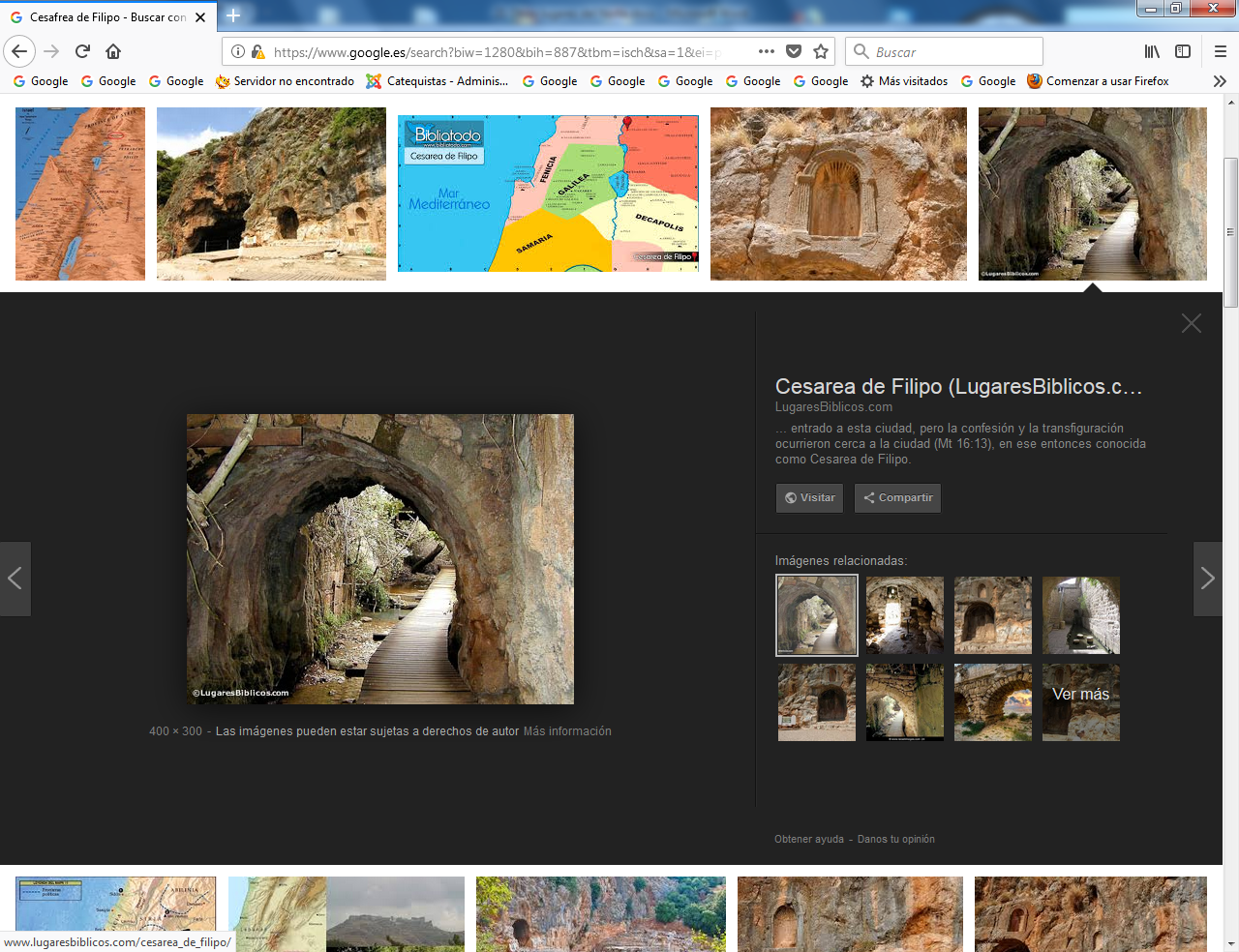 